2022-2023MIAMI R-1 JUNIOR/SENIOR HIGH SCHOOLPARENT/STUDENT HANDBOOK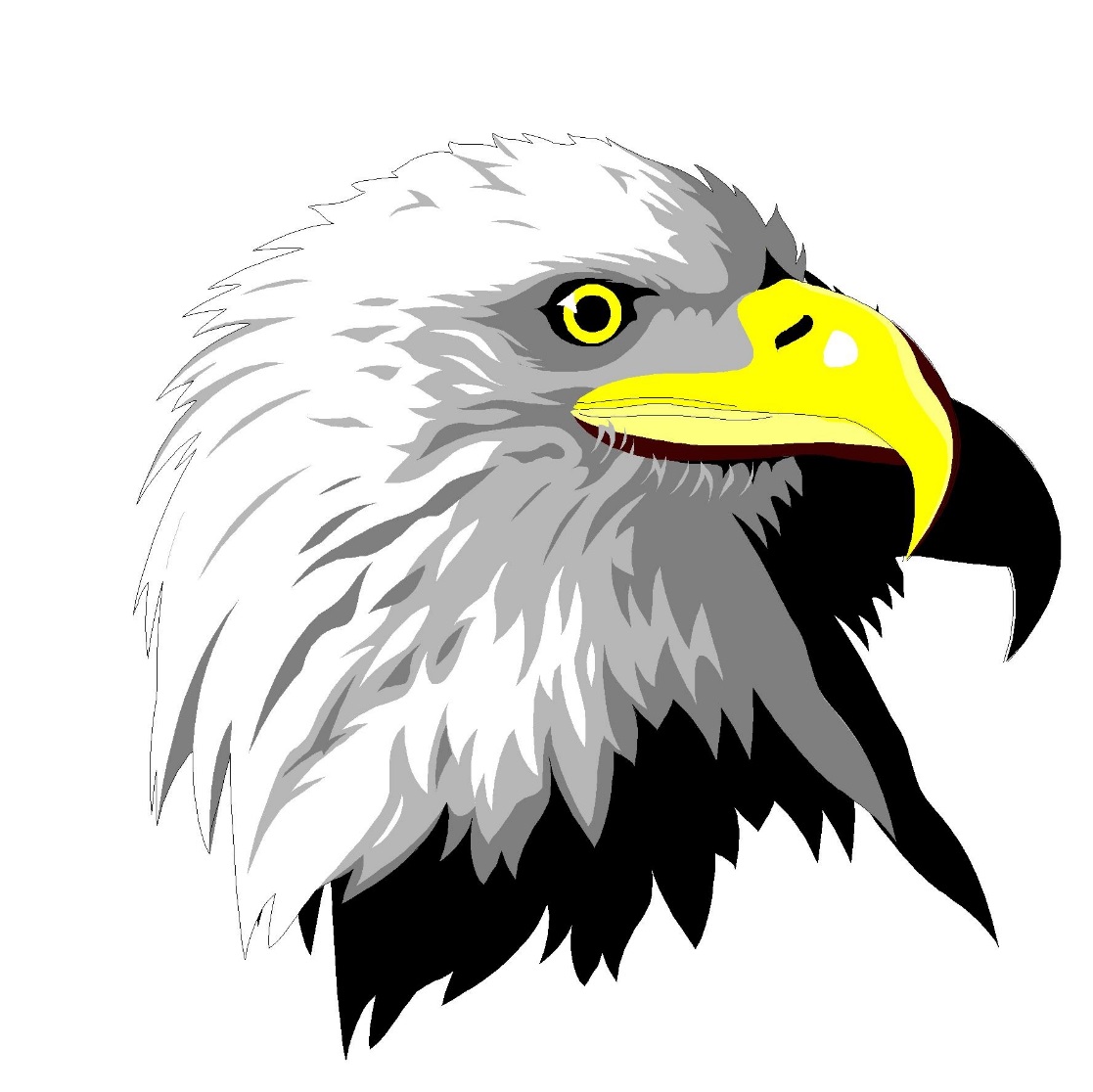 HOME OF THE EAGLESMiami R-I Junior and Senior High School7638 NW State Route JAmoret, Missouri 64722TELEPHONE: (660) 267-3484 FAX: (660) 267-3630GENERAL INFORMATIONDISTRICT INFORMATIONThe district’s BOE policies, staff contact information, CSIP plan, lunch and event calendars, parent/student access to the TeacherEase student information portal, and many more important pieces of information can be found on the district website at https://www.miamir1.net. The district also maintains a school Facebook page at https://www.facebook.com/Miami-Eagles-278057655556625/.Mission StatementIt is the mission of the Miami R-I Schools to educate all students to their highest potential, allowing them to apply knowledge to improve the quality of their lives, to recognize each child as a unique individual and to provide them the opportunity to reach their maximum level of achievement.Goals and ObjectivesThe general goals and objectives of the Miami R-I School District are:1. To develop in each child an understanding and appreciation of the forces and ideals that are basic to the American way of life.2. To develop in each child a sense of his/her personal opportunities and responsibilities as a citizen of his/her community, state, nation, and the world.3. To develop in each child an understanding of the physical, social, and economic world in which he/she lives and to assist him/her in adjusting to his/her surroundings.4. To encourage and stimulate children and youth to think clearly, logically, and independently. 5. To encourage children and youth to respect the integrity of work and deed, to appreciate the dignity of worth of every individual regardless of culture, race, gender or handicap, and to seek out and to accept their responsibilities and obligations as citizens, along with their rights and privileges.6. To give each child, to the best of his/her abilities a sound mastery of the tools of learning and communication, such as reading, arithmetic, and the spoken language.7. To provide flexibility in the curriculum so that the gifted, the typical and the handicapped may be prepared for effective citizenship and service, whether the child enters a vocation from secondary school or continues a school of higher learning.8. To encourage each child to develop his/her full potential so that he/she may acquire a deep sense of personal worth.9. To provide physical education and health services so that every child will have, as far as possible, robust health and the knowledge and desire to safeguard it.Educational PhilosophyPhilosophy of education is the foundation on which a school district is built, and upon which the product of the school program is evaluated.  The philosophy herein subscribed to by the Board of Education shall be a guide in determining the policies, rules and regulations of the school district.Recognizing each student as a unique individual, we believe that education should provide an opportunity for the maximum development of each individual within the limitations of his/her capacities.  Through education, it is possible for the individual to discover and endeavor to achieve to the limits of his/her capacities.We believe that in a democratic society, education must help the student realize his/her worth as an individual and should lead him or her toward becoming a productive member of society.  Strong emphasis must be placed upon democratic values, which are important for an effective and satisfying personal and social life.We believe that the role of the teacher in the educational process is to provide opportunities for the individual to achieve at the maximum level of capacity, to create a learning situation in which individual motivation for learning is the stimulus for achievement, and to promote through teaching and example the principles of the democratic way of life.We believe the parents/guardians have definite responsibilities in education.  They need to have basic confidence in the school, and they need to impact this confidence to the students.  The parent/guardians may do this by cooperating to the fullest with the schools, by encouraging the student to give his or her best efforts to the daily school responsibilities, and by participating in school activities.We believe that the student must have responsibilities in the educational program of the community.  The most important of these is attitude.  The student is obliged to come with an open mind, equipped with all the necessary materials, ready to fulfill the responsibilities in the learning process.  The basic attitude should be that the school is an institution of opportunity, staffed with trained personnel to help the student become a contributing member of society.We believe that the foundation of the district’s educational program is based on the development of competencies in the basic fundamentals of reading, oral and written communication and mathematics.It is, therefore, the responsibility of the Miami R-I School District to provide an educational environment for children of the district, which will foster and accelerate their intellectual, physical, social and career development.ENROLLMENT OF RESIDENT STUDENTS1. At the time of enrollment, each student will work with a school guidance counselor to make a schedule of the courses he/she would like to take for the school term. 2. New students enrolling should bring a copy of their immunization records, social security card, birth certificate, and transcripts, if possible, from their previous school. 3. Parents/Guardians must provide proof of residency within the District for themselves AND their students. (“Residency” is defined as a person physically residing in a school district and is domiciled within that district; the domicile of a minor child shall be the domicile of the parent or guardian.) 4. At least one of the following criteria shall be used in determining student residency: Parent or guardian resides within the boundaries of the Miami R-I School District. Student resides in the Miami R-I School District as an emancipated minor or an adult (18 years or older). Student lives with someone who has legal custody of the student, and who is a resident of the Miami R-I School District. School district personnel may require an affidavit specifying the individual who has legal guardianship of a child. The student is otherwise proven to be legally domiciled within the district. 5. Random residency checks, including but not limited to home visits, will occur throughout the school year, as needed.6. Note: Any person who knowingly falsifies a statement of residence is guilty of a Class A Misdemeanor, punishable by up to a year in jail and a fine up to a certain amount.  In addition to any other penalties authorized by law, the district may file a civil action to recover from the parent, military guardian, or legal guardian of the pupil, the costs of school attendance for any pupil who was enrolled at a school in the district and whose parent, military guardian, or legal guardian filed false information to satisfy residency requirements. HEALTH SERVICESThe school nurse supervises health services for the District. She is generally on campus two days per week, with school secretaries or other staff trained in basic health services available to assist students on days the nurse is not on campus. A hall pass from a teacher is needed when going to the nurse's office except in an emergency. The rest rooms are not adequately equipped to serve ill students and should not be so used. Injured students should be accompanied by a staff member. In the event of an emergency, notify the office immediately. The nurse’s office maintains copies of student health forms required by the district. This includes a health update form that is distributed in registration packets and required for parent/guardian(s) to fill out annually. Medical history noted on the health update form may require further documentation. Physician documentation (including an emergency action plan) that is updated at least yearly is required for all significant diagnoses such as: asthma, food allergy, seizure, diabetes, and others. Please be advised that the district requires health forms to be filled out properly and returned in a timely manner to assist in proper care for the health and safety of your child at school.IMMUNIZATIONSAccording to Missouri law regarding student immunizations, all students must provide satisfactory evidence of immunizations required by the Missouri Department of Health before or upon enrollment. Non-compliance without satisfactory, documented exemption status will result in consequences mandated by Missouri law. See the school nurse for more information. ILLNESS/CONTAGIOUS DISEASESIf a student becomes ill or is seriously injured during the school day, the school will make every effort to contact the parent/guardian. The emergency phone number listed for the student will be called if a parent/guardian cannot be reached. Medical or other information pertaining to the student and situation will be shared with emergency contacts as necessary. Please keep the school advised of any changes in phone number or emergency contacts.Students must be cleared through the nurse’s office or high school office to receive permission to check out. Students contacting parents/guardians via cell phone in order to be checked out to go home, without office/nurse knowledge/permission, will receive a cell phone violation according to the Board-approved discipline policy/handbook. “It is unlawful for any child to attend a public school in Missouri while afflicted with any contagious or infectious disease, or while liable to transmit such disease after having been exposed to it….” (Missouri Statute 167.191). For this reason, and to help prevent the spread of contagious or infections disease, the following guidelines are recommended. Parents should keep students home from school if they have a temperature or other symptoms or illness. An ill student may not return to school until the student: 1. Has been fever free for 24 hours without the use of fever-lowering medication. A fever is defined as a temperature of 100 degrees or higher orally. 2. Has been free of vomiting or diarrhea for 24 hours after the last episode of such.3. Is free of continuous coughing. Students who do not meet these criteria will be sent home. Other symptoms will be handled on a case-by-case basis by the nurse or trained school secretary on duty.MEDICATIONIn an effort to provide for the health and safety of students by avoiding the misuse of medication, the following procedures apply for dispensing prescription and non-prescription medications in the Miami R-I School District. If at all possible, please keep drugs to be dispensed at school to a minimum. These rules are intended to promote the well-being of all students. It is the responsibility of students’ parent/guardian to provide appropriate medication for their children. No medication will be given unless/until these steps are followed.All MedicationsParent/guardian or student must bring all medication to the office when he/she arrives.Prescription and/or non-prescription drugs (aspirin, cough drops, etc.) should be in a proper container, with the name of the medication, amount, and time it is to be administered.Consent form must be on file, signed by doctor (for prescription medications), and consent form on file signed by parent/guardian (for ALL types of medication). If these forms are not on file, parent/guardian must administer the medication to their own children.Medication is kept in the nurse’s office or locked secretary cabinet at all times. No medication will be given past the expiration date on the container.Injectable MedicationsA. If a medical condition exists requiring injectable medication, whenever possible the student should self-administer the medication.B. If the nurse, secretaries, or other trained staff are unavailable, the parent will be responsible for making other arrangements. C. If the injectable medication is required in an emergency and the nurse/assistant/secretary is unavailable, school personnel will call 911.D. A prescription label or written order from the prescribing physician and a signed medication authorization form is required for the administration of all injectable medication.Medical Marijuana and Cannabidiol (CBD) OilThe district does not permit the possession or administration of marijuana or marijuana-infused products for medicinal purposes on district property or at district events since these products are prohibited under federal law.In accordance with state law, parents/guardians with a valid hemp extract registration card may possess CBD oil on district property for the purpose of administering it to their students who are less than 18 years old for the treatment of epilepsy.  Students 18 and older with a valid hemp extract registration card may possess CBD oil on district property for the limited purpose of bringing it to the health office where it will be stored with other medications and administered to the student by the nursing staff for the treatment of epilepsy.  Students who have an actual prescription for a medication containing CBD will be permitted to possess and administer the prescription medication in accordance with this policy.When applicable, district staff will administer prescription medication containing CBD in the same manner used to administer other prescription medication.Emergency MedicationEach school may be equipped with an epinephrine auto-injector, more commonly known as an Epi-Pen. In the event of anaphylaxis (a life-threatening allergic reaction that may be triggered by a food allergy, insect bite, or drug allergy), the Epi-Pen will be used by the school nurse/assistant/designee and 911 will be notified. The stock epinephrine will be available for students with no prior diagnosis of anaphylaxis or in cases of known anaphylaxis where personal medication on hand is found to be flawed. District stocked epinephrine, when available, remains in the locked medication cabinets at all times.Emergency Medication for Field TripsStudents’ personal emergency medications such as an epinephrine auto injector (Epi-Pen) must accompany the student on all scheduled field trips. This includes only those emergency medications that the Missouri State Board of Nursing has deemed allowable to delegate its administration by a non-health provider such as a teacher. The parent is responsible for providing emergency medications to the school. If the emergency medication has not been provided or is expired, the student may not attend the field trip. LIFE THREATENING ALLERGIESThe District must have on file any and all medical documentation pertaining to students’ life-threatening allergies. Please contact the school nurse ASAP in regards to this issue.ILLNESS AND INJURY RESPONSE AND PREVENTIONDistrict personnel will provide appropriate first aid and emergency treatment, and contact emergency medical services (EMS) when appropriate, for any individual who is injured or becomes ill while on district property, on district transportation or at a district activity. Further medical attention, including the cost of services provided by EMS, is the responsibility of the individual unless otherwise required by law. (Policy EBBA)The school district does not provide medical insurance to automatically pay for medical expenses when students are injured at school. This is the responsibility of the parents or legal liability insurance. ACTIVITY RESTRICTIONSIf a student is unable to participate for a short time (generally a week or less) in physical education class/recess or if restrictions exist, a written note should be sent to the teacher/physical education teacher. The note should be dated and signed by a parent or guardian and state the reason for exclusion and specify any restrictions. If the situation is to be long term, a physician’s statement is required. Responsibility for relaying restricted activity to school staff rests with the parent/guardian. Parents/guardians may be asked to provide a physician’s statement or an updated physician’s statement at any time. The physician’s statement must be updated at the beginning of each school year, or more frequently, such as if activity restrictions change. HEAD LICE1. Head lice screenings will be conducted as needed by the school nurse or other trained staff.2. If nits or live lice are found, the parent/guardian of the student will be notified verbally and/or in writing. 3. Any student found with live lice will be sent home at that time. 4. Any student found with untreated nits will be sent home at that time.5. Re-admittance occurs only after the student is treated with lice shampoo or another approved product, and all nits are removed by parent/guardian. This must be verified by the school nurse or another trained staff member before the child can return to class. Therefore, parent/guardian must accompany the student upon return to school each time a re-check is completed. 6. If head lice cases are not resolved and/or parent/guardian has not made considerable effort to get the student back in school in a timely manner, a hotline call may be made by the school based on possible educational neglect. 7. All absences for head lice are unexcused.EMERGENCY/EVACUATION PROCEDURES1. Fire or Explosion: Evacuation procedures and plans are posted in each room. When the building is evacuated for fire, all students should move to the designated area as quickly and quietly as possible. The teacher will then take roll and a report is made to the principal. Drills will be conducted in accordance with school laws and guidelines.2. Storm: When threatening weather is in the vicinity, close observation of conditions as well as communication with local warning sources will be exercised. Should tornado warnings be received or a storm sighted, all students will be instructed to take shelter in their designated shelter areas. Drills will be conducted in accordance with school laws and guidelines, and shelter procedures/plans will be posted in each room.3. Intruder/Shelter: These protocols will be established by the School Safety Team. Drills will be conducted to ensure students are familiar with safety practices and procedures.Teachers are responsible for making sure all students in their respective classrooms/supervision areas understand the emergency evacuation and shelter plans. SCHOOL CLOSINGS/INCLEMENT WEATHERIn case of inclement weather, school closing announcements can be heard on the following stations:KMAM 1530 & 92 FM: Butler, MOWDAF TV Channel 4KCTV TV Channel 5KMBC TV Channel 9STUDENT PERSONAL DATAStudents’ personal data is kept on file in the high school office. All students are required to have on file a current address, home phone, parent/guardian work numbers, as well as the names, phone numbers, and addresses of two persons whom the school can contact if parents cannot be reached. If your address or phone number(s) change during the school year, please inform the office ASAP. VISITORSIt is important to know that you are always welcome at school, and encouraged to visit; however the safety and integrity of the educational environment is our first priority, followed closely by protection of instructional time free from interruptions. For safety, the school building will be locked during school hours. Please enter after stating your business and being buzzed in by the office through the southeast (main high school) door by the gym.1. To ensure the safety of all students and staff, all visitors, including parents/guardians, must report to the principal’s office immediately upon entering the building and obtain a visitor’s pass. 2. Individual guests of Miami students, including lunch guests, are NOT permitted.3. Visitors are not allowed to bring students outside lunches and/or eat lunch with students except with special permission from the administration. 4. In an effort to protect instructional time and minimize classroom interruptions, all messages or items to be delivered to students will be left in the office and delivered at an appropriate time. In emergency situations, student may be called to the office to speak with parents or to obtain messages and belongings. 5. When a patron of the school has a need for a conference with a teacher, counselor, or the principal, an appointment should be made so staff members may proceed with assigned duties without undue interruption. 6. Groups of visitors wishing to visit the school or facilities shall notify the superintendent as far in advance as possible. 7. Students dismissed earlier in one school than the other (elementary vs. high school) are not permitted to be on the other side of the school without a parent/guardian.  8. Per BOE policy, all visitors who do not obtain permission from the principal's office to visit the school, or visitors who create serious distractions to the learning environment in the building or on the premises, shall be considered trespassers. Law enforcement will be utilized as necessary. In extreme situations, the superintendent or designee may inform the visitor that he or she is not welcome back on district property or at district events indefinitely or for a specific period of time. During any period of prohibition, the visitor will not be allowed on district property except to attend a meeting of a public governmental body. The superintendent may make exceptions for parents, guardians or custodians of students enrolled in the district if the person's presence is necessary to transport the student, may benefit the student educationally, or in situations where the parent, guardian or custodian will be supervised at all times. This paragraph does not apply if the person is otherwise prohibited or banned from district property by other sections of this policy.9. Per BOE policy: In order to minimize potential harm to staff and students, persons listed on the sex offender list may not be present in any school building, or on district property, in any district vehicle utilized to transport students, or be present at school activities without the written permission of the superintendent. If permission is granted for a specific event or events, the superintendent will notify the principal where the sex offender will be present.CONCERNSStudents or parents/guardians who have a concern about school policy or a school employee should follow the following procedures in order to resolve the problem as quickly as possible: Contact the person with whom you have a complaint to discuss both sides of the issue.If the problem persists, contact the Principal.If the problem remains unresolved, contact the Superintendent. Finally, if the problem continues to be unresolved, ask the Superintendent to place the complaint on the following month’s Board of Education agenda for further discussion.Individuals failing to follow this chain of command will be referred back to the appropriate personnel, as needed.STUDENT LIFEBELL SCHEDULES1st 7:55-8:53 2nd 8:57-9:55 3rd 9:59-10:57 ADV 11:01-11:18 4th 11:22-12:444A Lunch 11:22-11:42 Class 11:46-12:44 Primarily 7-9th grades4B Class 11:22-12:20 Lunch 12:24-12:44 Primarily 10-12th grades5th 12:48-1:466th 1:50-2:487th 2:52-3:50 Elem. lunches K-3 10:50-11:154-6 11:50-12:15The junior and senior high school operates on an eight (8) period day, which includes a short advisory period scheduled from 7:55 – 8:26 am each morning, except on any early out days when there will be no advisory. There are four (4) minutes allowed for the changing of classes between each period. Attendance at advisory is mandatory, a grade is received, and absence is figured into the students’ attendance and eligibility considerations.SCHOOL TIME/ARRIVAL/DISMISSAL1. School hours are from 7:55 am – 3:50 pm. Students should NOT arrive prior to 7:35 a.m. unless a staff member is present for a pre-approved, school-sponsored activity. 2. Once students arrives on school grounds, they are officially on “school time” and subject to all school rules and expectations. 3. When students arrive on school grounds, they should go directly to the cafeteria (if eating school breakfast), or to the gym (if not eating school breakfast). Students may stop briefly at lockers/locker rooms. The only exception to this is for school-sponsored events that require students to report to an alternate area/faculty member.4. Students will go to the gym after finishing breakfast, if time allows, and stay there until the first bell rings. Students are not to linger in the cafeteria after eating.5. School personnel will be supervising the gym from 7:35 till the first bell (7:55 am). Students are dismissed to their advisory supervisor with the first bell.  6. Students are not allowed to be in any classroom without an adult present, for any reason. Students found entering a locked classroom by means other than the teacher unlocking the door are subject to the school discipline policy. If no teacher is in the room between classes, students are directed to wait quietly outside the classroom and wait for the teacher. 7. All bus-riding students will enter/exit the building at the northwest entrance. 8. All other 7-12 grade students are to enter/exit the building through the main high school doors on the southeast side of the school by the gym/concession stand. 9. For reasons of school safety, the locker rooms are not an allowable means of building entrance or exit for anything except emergency evacuations or after-school, coach-supervised baseball/softball practices.10. For school safety plan reasons, no other doors are to be used to enter/exit the building at any time without a staff member present.CHECKING OUT DURING THE DAY1. Once a student arrives on school grounds, he/she is not to leave the building for any purpose or at any time during the school day, except after reporting to the office and receiving permission from both the principal and the parent/guardian (if leaving school grounds), or under direct supervision of a teacher for a field trip or other school-sponsored activity. 2. Failure to receive permission will result in discipline per the Board-approved school discipline and/or truancy policy.3. Permission to leave school grounds will not be granted unless the student presents a written request from the parent/guardian stating that he/she be allowed to leave school at a specific time (and with whom, if applicable); or if the parent/guardian contacts the school by phone before the absence.4. Permission to run errands will be considered on an individual basis by the principal and require parent/guardian permission. Leaving school may negate eligibility to participate in athletics/activities that day.5. Students wishing to go to their vehicles during the school day must always report to the office for permission. Students are not allowed to get into other students’ vehicles without the other student present.6. A student must check out through the office when the parent/guardian arrives to pick him/her up or gives permission for the student to leave campus, if a driver. If the high school office is closed due to lunch, etc., students must go to the elementary office or the superintendent’s office to check out.7. Students who are under age 18 must secure the principal’s permission before checking out. A parent/guardian will be notified concerning a student age 18 or over leaving the campus.8. Students contacting parents/guardians via cell phone in order to be checked out to go home, without office/nurse knowledge/permission, will receive a cell phone violation according to the Board-approved discipline policy/handbook, and the absence will go on file as unexcused. Students must be cleared through the nurse’s office or high school office to receive permission to check out. 9. Students must attend school for the entire academic day in order to participate in extracurricular activities on that date. If a student has an appointment or wishes to leave on that day, the student’s parent/guardian must clear the absence with one of the administrators prior to the student checking out of school. If the student does not have prior clearance from an administrator, the student will not be allowed to participate. BEFORE AND AFTER SCHOOL SUPERVISIONStudents should NOT plan to arrive prior to 7:35 a.m. unless a staff member is present for a school-sponsored activity, and should not plan to stay after school unless a school sponsor is present for a school-sponsored activity in which the student is personally participating. There is NO supervision available outside those regular school times.For after-school/weekend/Monday activities, students should not arrive earlier than designated by the coach/sponsor or plan to stay later than the duration of the school-sponsored activity unless the sponsor requests it, such as clean-up crew. The school district is not responsible for student supervision outside of these times. Parents/ guardians will be called to pick up students arriving too early for school or staying after school without previously designated supervision by school staff. School staff are not responsible for supervision of siblings of activity/sport participants. Other arrangements for siblings will need to be made by parents/guardians. The school is not responsible for supervision of students not directly involved in before or after school activities or those who choose to show up earlier than allowed.  A closed gym will be enforced for practices, if necessary. Students are required to stay with their assigned coach/sponsor and not wander the building. After activities/games/practices, students are required to wait for their rides within sight of the coach/sponsor and let the coach/sponsor know when they are leaving. Students must have written permission from parents to leave school-sponsored events with someone other than pre-designated individuals. (See the office for forms.) Students are NEVER to leave the premises without the coach/sponsor knowing, and are NEVER to attempt to walk home. Students should not wait outside the building for rides unless the coach/sponsor is with them. Students with chronic drop-off or pick-up issues (being dropped off too early or being picked up too late) will be prohibited from attending special activities on a short-term or long-term basis.CAFETERIAEach class is scheduled for approximately a 20-minute lunch period. The District maintains a closed lunch hour.  Students who bring their lunch will eat in the cafeteria with their class. Students or parents should not bring in, or have delivered, restaurant/fast-food meals without permission from administration (such as for a birthday). We expect all of our students to conduct themselves properly during lunch periods, practice good table manners, and abide by the school rules.   BREAKFAST/LUNCH PRICESBreakfast Prices: 	K-12: $1.30	Reduced: $0.30			Faculty: $1.30	Visitors: $1.30			Extra Milk: $0.45Lunch Prices: 	K-12:	$2.30 Reduced: $0.35			Faculty: $3.35	Visitors: $3.35*Faculty meal price updates were not available at the time of print.BREAKFAST/LUNCH1. The District maintains closed breakfast/lunch periods. This means no deliveries of food/drink without prior permission from the principal will be allowed, and no outside guests are allowed to bring food/eat breakfast/lunch at school with students without prior permission. 2. Students may purchase a lunch from the cafeteria or bring their lunch from home. 3. Students are not allowed to enter the kitchen area for any purpose at any time.4. All students, including those that bring their lunch, shall report to the school cafeteria during their regularly scheduled lunch period. 5. Law requires that all students purchasing a school lunch must take a carton of milk. If your child is allergic to milk, they must have a yearly written doctor’s statement on file with the school nurse. Other food allergies should also be reported to the school nurse in the same manner. 6. The District encourages parents to pay in advance for the week or the month for lunch and/or breakfast. Lunches may be paid for before or after school, or in the lunch line. 7. Students may not purchase extras if they have not eaten or purchased a regular school lunch. 8. Students are not permitted to charge lunches above $10.00. Students owing outstanding lunch bills will not be allowed to purchase (charge) seconds. Students will be given a peanut butter sandwich and milk (or an alternative, when allergies are present) when they are over the $10.00 limit, or they may bring their lunch from home.9. Junior high and high school students are not allowed to sit with elementary students at breakfast unless a teacher requests it for mentoring purposes. FOOD/BEVERAGEFood to be consumed at lunch is allowed in lockers, providing it is unopened or in properly sealed zip lock bags/storage containers, and lunch bags. Open food is not allowed in lockers or classrooms and is subject to disposal. Snacks for after school practices and activities must remain unopened in original packaging or in properly sealed zip lock backs, storage containers, and lunch bags. Breakfast must be consumed either in the gym (if purchased from concession stand) or cafeteria (if school breakfast is purchased) before school. Students cannot take food out of the cafeteria for breakfast or lunch without special permission. Students on field trips are not allowed to deliver food to others upon returning to school. Perishables should not be brought back from field trips. Any nonperishable food brought back from a field trip must be stored in closed containers in lockers until lunch or the end of the day. FACS room refrigerators, microwaves, and stoves/ovens are not for student use at any time other than teacher-specified, classroom-based activities.CONCESSION STANDThe concession stand being open in the morning is a privilege and not a right. Misuse by students, including leaving trash in areas other than trash cans, eating and drinking in prohibited areas or during prohibited times, sale of items out of compliance with the Smart Snacks for Schools program through the USDA, or other acts deemed by administration as misuse will result in long- or short-term suspension of concession stand privileges of individual students, closure of the concession stand before school, and/or other disciplinary measures as deemed necessary and appropriate by administration. Students are not allowed to be in the concession stand without a faculty/staff member at any time. This does include scheduled work times before school. Students are not allowed to have the key without adult supervision present. Trips to/purchases from the concession stand by students during the school day are expressly prohibited, except with special permission from the principal for exceptional circumstances. The Smart Snacks in School regulation from the USDA applies to food sold a la carte, in the school store (concession stand), vending machines, and any other venues where food is sold to students. Items sold at the concession stand before school and up to 30 minutes after school (until 4:20 pm) must meet specific nutrition guidelines. Selection during these times may be limited. Concession stand workers must use food handling safety practices at all times.ASSEMBLIESAssemblies are considered a part of the curricular program and are designed for student participation and disseminating information to the student body, as well as for bringing in speakers or talent which serve educational purposes.  Since assemblies are part of the regular program of the school, attendance is required; teachers must sit with or near their assigned classes. For assemblies outside of regular class time (such as at the beginning of the day), students will sit with their class sponsor(s). One of the educational values which comes from assemblies is proper education in appropriate behavior.  Students are expected to conduct themselves in a manner which will not disturb others who wish to enjoy the programs. Students who cannot maintain appropriate, polite audience behaviors when an assembly calls for them will be removed from the assembly to sit in the office. Students are not to have cell phones out during assemblies for any reason without prior principal approval. HALL PASSES/HALL DECORUM1. Students shall have four (4) minutes between classes to use the restroom and attend to all other business. This should be plenty of time for the majority of day-to-day needs, but it does not allow for a great deal of social time. Plan accordingly. 2. Students are asked to please be mindful of the fact they share many common areas of the school with impressionable elementary students. Foul language or inappropriate gestures or topics of conversation for the school setting are not permitted. Please be especially aware of young students in the library, gym, art room, music room, and cafeteria. Keep transition noises to a minimum. Please do not scream, yell, or rough house during transition times. Keep your hands/feet/bodies to yourselves at all times. This includes but is not limited to: “Body-checking,” wrestling, hitting others with hands, feet, bodies, or objects, thumping others, kicking, licking, spitting, pushing, piggy-back rides, and public displays of affection between same or different sexes. All are prohibited in the halls and all areas of the school.  3. Students must use a hall pass on each occasion they must leave the classroom during class time. Students may be stopped in the hall by any staff member and asked to present their hall pass. Students without a hall pass/out of class without permission will be subject to each individual teacher’s classroom management plan and may also be considered truant at school.4. Students should not loiter in the hall before or after their lunch period. Get to lunch, eat, and then get straight to your next class. If you need to use the restroom, let the teacher know or you will be counted tardy.5. Once you are counted tardy, only the office can change this, so make sure you are asking permission to use the restroom or to be late from one class to another.CARE OF SCHOOL PROPERTY/TEXTBOOKSIt is the responsibility of each student to see that school property is kept in good condition. Pupils will be held responsible for all books, supplies, electronics, apparatus, and furniture furnished to them by the Board of Education.  Pupils who deface school property shall be required to pay all the damages. The school will furnish all textbooks. The student will be assigned a book and must keep it for the duration of the class. If there are damages, the student will be required to pay the amount to repair or replace the book. Lost books incur a 100% replacement cost. LIBRARY REGULATIONSTwo books may be checked out for one week. They may be renewed one time, unless special permission is granted by the librarian. Students will incur library fines for overdue books. Reference books are to be used only in the library during school hours, unless a teacher has checked them out for classroom use. Reference materials may be checked out overnight, IF they are checked out after classes are done for the day and returned the next morning before classes begin. The library is to be used as a study area, only, and the librarian must be present. Students will obey the librarian and library rules. Students will follow the librarian’s directions to return school-provided technology stored in the library in a neat and orderly manner when directed to do so. BACKPACK USEAside from school-provided laptop bags, the use of backpacks, fanny packs, large purses, drawstring bags/backpacks, and items of a similar nature is not permitted during the regular school day. Students must store these items in their assigned lockers. If there are extenuating circumstances that require the use of such items, students or parents/guardians are encouraged to speak with the principal for special permission. Trapper Keeper and similar-style zip-closed binder systems, up to 4 inches thick, are allowable. School-provided laptop bags are not to be used as backpacks, purses, or binders, as this breaks down the bags and substantially reduces their longevity. Laptop bags are provided to transport laptops to/from home/school/class. Students found using their laptop bags as backpacks will be required to pay replacement costs for bags that become unusable. Student’s personal items are subject to search when there is reasonable suspicion to believe these items contain materials or substances prohibited by District regulations or the law. In addition, school-provided items, including but not limited to lockers, equipment, laptop bags, etc., are subject to random search without warning by school officials. VALUABLES/PERSONAL ITEMS1. Valuable property should be left at home. If a large sum of money is brought to school (such as for lunch), it should be immediately taken to the office. 2. The District is not responsible for money or items lost or stolen from school.3. Students will not bring dangerous items such as knives, lighters, gun shells, fire crackers, etc. to school at any time. Items of a questionable nature will be confiscated and students will be subject to the discipline policy.4. Lost articles found in and around the school will be turned in to the office where the owners may claim their property by identifying it. Every year students bring iPods, cell phones, games, or other handheld electronics to school. These items are often lost, misplaced, or broken. It is time consuming and often not possible for school officials to track these items down. Please understand that these items are discouraged and if students bring them to school, they do so at their own risk and liability. TECHNOLOGY USE1. Students are not allowed to use school-provided technology to play games without express teacher permission to do so, and only as part of a structured learning/educational experience. 2. Per Board Policy KKB, the use of audio or video recording equipment on district property or at district activities by students is prohibited except in certain circumstances:If required by a district-sponsored class or activity.At performances or activities to which the general public is invited, such as athletic competitions, concerts, and plays.At open meetings of the Board of Education or committees appointed by or at the discretion of the Board.As otherwise permitted by the building principal.3. No school or personal technology items are allowed to be used in restrooms or locker rooms at any time, for any reason. 4. Students found using technology in ways outside of those allowable by BOE/handbook policy will lose their technology privileges for a length of time determined by Board-approved school discipline policies, and face other discipline specific to each circumstance. Please refer to the District technology user agreement for additional information regarding allowed and prohibited usage.5. All students are required to pay a $20.00 technology fee for technology equipment and services rendered. This is not an optional fee and is not a fee simply to take the devices home. Even if a student does not plan on taking the device home, it must still be paid, as it covers use/services for all technology items in the school. There is a maximum fee for families with multiple children; please check in the central office for information. Families needing assistance with paying the technology fee should contact the central office.6. Broken screens on laptops will incur a full replacement fee, separate from the required technology fee, due to the high cost of repair.SCHOOL/CLASSROOM TELEPHONESSchool phones are business phones. Students may only use school phones after securing permission from office staff and/or emergency situations. Students are not to use their personal phones outside specified time frames without permission from the office. Students must come to the office to do this. Classroom phones may only be used by students at the teacher’s request (ex.: Calling parents as part of a teacher’s classroom management plan).STUDENT PERSONAL ELECTRONIC DEVICE (CELL PHONE) POLICY1. Students will be allowed to have and to use personal electronic devices/accessories such as cell phones and smart watches during the school day only while in the hallways during passing time and during lunch. 2. Devices should otherwise be powered off or on silent mode.3. Teachers may choose to collect all devices/accessories (headphones/earbuds/etc.) at the start of each class period and students may retrieve them before leaving the room. Blue tooth speakers or similar accessories have no place in the regular school day and should remain at home or secured in lockers.   4. Administration reserves the right to limit any and all student personal electronic device use that does not coincide with the District’s mission or goals, or that substantially disrupts the school/learning environment. 5. Misuse of devices by students will result in teacher and/or administrative disciplinary action.6. MSHSAA has established a no-cell phone/camera/media-use policy for locker rooms (including classrooms or other areas used as changing rooms) during all MSHSAA events. The District mirrors this policy in restrooms, locker rooms, and any area used as a changing room before/during/after school, at home or away, to ensure compliance during MSHSAA events.7. Per Board Policy KKB, the use of audio or video recording equipment (which includes students’ personal electronic items) by students on district property or at district activities is prohibited except in circumstances described under “Technology Use”.8. In compliance with Policy KKB, students are also not allowed to take pictures or videos at any time without teacher/principal permission, in accordance with this policy.9. Students with chronic personal electronic device violations will be required to check in their devices to the office at the beginning of each school day for a period of time to be determined by the administration, up to the remainder of the school year.10. The school is not responsible for any damage incurred to personal electronic devices or accessories.Misuse of personal electronic devices, including taking pictures or videos without permission, general use of devices without teacher or administrator permission (including to contact parent/guardian to check out without nurse/office/principal approval), use in locker rooms, changing rooms/areas, or rest rooms, or any other use that disrupts the learning environment before/during/after school and at home/away/or on district transportation, will result in consequences as outlined in the Prohibited Conduct section of this handbook.LOCKERSFor hall, locker room, and shop lockers:Each student will be assigned a locker that they are responsible for keeping secure and in good working condition at all times. Locker combinations will be given to students during enrollment. Students are not to use their own padlocks unless a copy of the key or the combination is on file with the office. Padlocks with no key/ combination on file will be cut off, if necessary. School combination locks cannot be removed from lockers. Pounding on or kicking lockers will not be tolerated. There are to be no OPEN food/beverages in lockers. No stickers are allowed to be used in or on locker surfaces—magnets, only. Do not write on, scratch or deface lockers in any way--please do not use whiteboard markers on locker surfaces. Please do not attempt to bypass the locking mechanism, as this may result in a broken locker, disappointed head shaking from your principal, and disciplinary measures to include student/parent paying for damages incurred.  Large items that clearly do not fit in the locker need to be stored elsewhere rather than attempting to force them to fit. Students in PE or athletics will be assigned lockers in the locker rooms. Students are not permitted in the locker room to retrieve textbooks, notebooks, or supplies needed for class that have been left in the locker rooms except during their regular PE class and before/after school. These items need to be stored in hall lockers whenever possible. Students are not allowed to change lockers or use additional lockers without permission of the office. Students who choose to leave their items in unused and unsecured lockers are choosing to have their items go missing. The District is not responsible for lost or stolen items. School lockers are school property.  The District reserves the right to inspect any and all lockers/school property at any time without prior notice. Items found in lockers that are out of compliance with the handbook and/or school policy will be thrown away or confiscated for parent/guardian collection and/or disciplinary measures. Students will not be allowed to use shop lockers except for their designated Ag class times. These should only be used to store changes of clothes and necessary tools for activities such as welding, and should be checked out/lock assigned in the office as with all other lockers. All lockers are checked at the end of the year. If the locker is damaged, defaced, or broken due to misuse, the student will be required to pay for the damages. Vandalism of lockers in any area of the school will incur strict disciplinary measures, and may be subject to penalties under law.LOCKER ROOMSLocker rooms are intended to be used ONLY for changing in and out of gym clothes for PE classes and for before/after school games/practices. They will be locked at all times other than before/after school and at the beginning and end of PE classes. During the regular school day, they are for use only for students in a specific hour’s PE class. Other students will be turned away. If you do not dress out during PE, you do not need to go in the locker room. Students will not be permitted into the locker room to retrieve textbooks, notebooks, or any other supplies needed for class/personal use that have been left in the locker rooms except during their regular PE class and before/after school. Locker rooms are NOT to be used instead of/in addition to hall lockers for textbook or class material storage, or as additional restroom facilities. Doors to locker rooms that lead directly outside are absolutely not to be opened/used by students during the school day, or before/after school without express teacher/ coach/principal consent and supervision. Additionally, they are not to be used to enter the building at any time or as an alternate exit to the building at the end of the day. School technology, including but not limited to iPads, laptops, and cameras, is NOT ALLOWED in the locker rooms for any reason. These items may be stored in your hall locker, or a basket designated for this in the office or stage, during your PE time. Ask your teacher where to store them. Students found storing school technology in the locker rooms will be subject to the discipline policy for a technology violation. In addition, students’ personal electronic devices and/or any other devices that are capable of video and/or audio recording or playback are NOT allowed to be IN USE in the locker rooms/any area used as a changing room (or restrooms) for any reason and will be confiscated upon the first offense, with discipline measures to follow. This is also a MSHSAA policy, and further discipline measures may be enforced for offenses occurring at ANY MSHSAA event.STUDENT VEHICLE/PARKING REGULATIONSThe District allows driving on district property and parking in designated areas on district property for the convenience of students, employees, and visitors to District facilities. Driving and parking on district property are privileges, NOT rights. Administration has the authority to prohibit any person from driving or parking on district property and may direct any person to move his or her vehicle. Any behavior or item prohibited in school (including, but not limited to: weapons, alcohol, drugs, and tobacco products) is also prohibited in district parking lots on district property.When necessary, the District will request assistance with traffic control from local law enforcement. Students who drive to school must park in “student” designated parking areas located on the far south side of the parking lot and perpendicular to the staff parking area. (Please observe the “No parking” area closest to staff parking, designated by white paint.)  *Note: students are not allowed to park by the shop or in any other area besides the student parking lot specified and are to avoid the construction zone.“Student of the Month” parking is reserved ONLY for Students of the Month (or the student who drives them to school) and is to remain empty if the current SOTM is not a driver/passenger of another student eligible to park there. Parking areas directly beside the Student of the Month spot are not for students. Student drivers must obtain a district-issued parking permit issued by the office and display it at all times on campus. Student drivers will be required to participate in random drug testing, per Board policy. For more information concerning random student drug testing refer to BOE policy: JFCI and JFCI-AP.Upon arrival at school, all vehicles must be parked and students must enter the building through the main high school entrance within 5 minutes to avoid a staff visit to their vehicle. No student will be allowed to go to or move their vehicle during the day without permission from the office. Vehicles may leave before the buses if they are ready, unless directed otherwise. Student safety is of great concern—Careless and/or imprudent driving of any type will not be tolerated. This includes but is not limited to: Revving engines, cutting in front of one another, spinning tires, throwing gravel, and “burning rubber” when entering onto the highway. Students driving on learner permits are NOT allowed to drive themselves to school without a parent/guardian (alone) and park on school property and are subject to the discipline policy for doing so. Law enforcement will be called for serious infractions, including but not limited to those stemming from driving while under the influence of drugs or alcohol or other state/federal infractions.  Infractions observed or reported to the office will incur discipline per the Behavior/Consequence Guide, commensurate with Board policy.The District maintains the legal right to search student vehicles if there is a suspicion of violation of the Safe Schools Act or the Drug and Alcohol Free Law.STUDENT DRESS CODEThe Board of Education recognizes the value of allowing individual student expression, as well as the necessity of protecting students’ health and safety and maintaining an atmosphere conducive to education. Student dress code procedures are designed with the goal of balancing these competing interests. All dress code procedures will adhere to health and safety codes and comply with applicable laws. Dress that materially disrupts the educational environment will be prohibited. No staff member will impose dress and grooming rules based on gender, in violation of Title IX.All students are expected to dress appropriately for the setting and for the weather. Students’ dress is expected to be neat, clean, and in good taste so that each student may share in promoting a positive, healthy, and safe environment within the District. Parents and guardians should check to ensure their children are wearing suitable/dress code appropriate clothing to school. Students found in violation of the dress code will be required to change clothing. At such time, students will be sent to the office for clothing retrieval from home or school stores, or sent home until they don acceptable attire. Students who fail to comply will be subject to disciplinary measures.Administration reserves the right to require any student to change their attire when they determine the clothing disrupts the educational process, constitutes a threat to health, and/or is a safety concern. In the event such a determination is made, the student will be required to make modifications to his/her attire. For ALL students:Examples of unacceptable dress are: bare or socked feet, open back shirts, spaghetti strap tank tops, muscle shirts, short shorts/skirts, plunging necklines, tube tops, halter tops, off-the-shoulder shirts as stand-alone garments, “cropped” tops, pajamas/house shoes/slippers (except on principal-approved special occasions), sagging pants, see-through clothing, or that which shows underwear (bras, sports bras, bustiers or corsets worn as tops, boxers, boy shorts, or underwear of any sort) and clothing with profane, inappropriate, or suggestive language (including but not limited to alcohol, drugs, tobacco, pornography, etc.). JH/HS: Shorts/skirts are allowable on the provision that common sense is used during cold weather months. Students should dress for the weather each day and wear appropriate footwear and outerwear accordingly. Students who choose to dress inappropriately for the weather are choosing to lose their shorts privileges until April 1st.Hoods/hoodies, hats, bandanas, sunglasses, etc., are to be removed upon teacher request, unless a medical or religious exception is on file allowing for a head covering.4.  Undergarments are just that….UNDER garments. They are not to show for any reason, whether due to holes in clothing, length of clothing, cut of clothing, transparency of clothing, etc. They are not to be worn as an outside layer of clothing.5. Spandex pants should be of sufficient thickness that undergarments do not show through.6. Sleeveless shirts and tank tops are allowable as long as they do not have low cut areas around necklines or armholes that expose areas typically covered by undergarments. 7.Tattoos are part of a students’ personal appearance and shall be subject to     regulation (cover up) in regards to inappropriate or suggestive topics/language (including but not limited to profanity, alcohol, drugs, tobacco, pornography, etc.). Proper athletic attire shall be worn in physical education class. Gym shoes are required for P.E. classes and athletic practices, and boots, especially those with metal toes or heeltaps, are not permitted. P.E .clothes/shoes are to be worn during P.E. class and no other time. Students who need assistance in purchasing PE shoes should contact the office.NO BLANKETS, PERIOD. Wear a coat, jacket, or other appropriate attire if you are cold.There may be other types of dress, not specifically mentioned, that is determined to be disruptive to the school environment and may be prohibited.  In cases where appearance and dress create problems to the learning environment of the school, the following procedures will be used:The student will be asked to change his/her clothing and refrain from future use of the attire that created the problem. This warning will be placed on record.If the student does not change into or have acceptable clothing, the student will be required to wear a substitute article of clothing provided by the school. If dress code violations continue, the student will face consequences under the discipline policy for insubordination, and parents will be contacted. Student dress considerations apply at school and on all school-sponsored trips. Faculty sponsors/coaches may request a certain dress from students going on a trip or participating in an activity/sport. Students are to adhere to those requests. PARENT INVOLVEMENT AND COMMUNICATIONMEDIASeveral times throughout the year students’ information such as name, grade, etc. and photos/videos are taken to show case the great things happening at Miami High. If you would like your student to NOT be included in any of the following: honor roll/yearbook pictures, media pictures (such as local newspaper photos), photos/videos used in student or parent newsletters/e-newsletters, our school website, our school Facebook page, any private teacher/parent/student Facebook pages your child’s teachers may maintain, or any other publications or presentations highlighting our students, please submit a letter to the office stating your preference for your child to NOT participate.EMAILSchool staff may periodically correspond via email with parents/guardians in regards to classroom happenings and other information. Teachers check email periodically throughout the day, but an instant response will not be available as the district must strive to protect the integrity of instructional time.FACEBOOKPlease like our Facebook page, “Miami Eagles,” to see important updates, pictures from events, and event reminders. We rely heavily on our Facebook page relay information.NEWSLETTERSYour child’s teacher may send home a weekly or monthly newsletter. These may contain items of interest and a calendar of upcoming events. Please urge your child to bring these newsletters home.PARENT PORTALAttendance, lunch balances, academic progress, and discipline may be checked via the district website. To sign up, parents must complete the appropriate paperwork and return it to the office/teacher.PARENT/TEACHER CONFERENCESConferences are planned during the first quarter of school. Parents will be invited on a scheduled basis to come to school and review their student’s progress, grades, and behavior with their child's teacher. Parents are encouraged to call their child's teacher to arrange additional conferences as needed. Teachers may schedule individual conferences on an as-needed basis throughout the school year.PARENT-TEACHER-STUDENT ORGANIZATIONThe Miami PTSO is an organization comprised of parents, teachers, administrators, students and other interested people who are working for the benefit of the children. Please contact the office if you are interested in joining this fun and dynamic organization.WEBSITEThe Miami R-I website can be accessed at www.miamir1.net. The website includes information regarding calendar events, menus, an online copy of the student handbook, and other important information. Please note: Every effort is made to keep the lunch and event calendars accurate; however, sometimes last minute changes may occur that are outside office control and may not be reflected right away on calendars.ACADEMICS/ATHLETICS/ACTIVITIESGRADING SCALE93 – 100 A		80 – 82 B-		67 – 69 D+90 – 92   A-		77 – 79 C+		63 – 66 D87 – 89   B+		73 – 76 C		60 – 62 D-83 – 86   B		70 – 72 C-		59 and below: F1. All honor roll calculations and valediction/salutatorian calculations will be done using the 4-point scale, calculated to four decimal places. 2. For purposes of permanent record and transcripts, the 4-point grade scale is used.3. Other rules/regulations may be determined by individual teachers.GRADE PLACEMENTStudents will be classified according to the number of credits they have earned. Requirements are as follows:CLASSIFICATION:	CREDITS EARNED:	VO-TECH STUDENTS:Freshman		0			0Sophomore		5			5Junior			12			12Senior			19			18Grade placement will be determined at the time of enrollment. Students will not be promoted at the semester change.SCHEDULE CHANGESStudents will have the first 2 days of each semester to change classes. No schedule changes will be made after this time except with extenuating circumstances. Students who wish to make schedule changes must first go to the counselor for a schedule change form, which will require teacher and parent/guardian signatures. Certain classes, such as Spanish, are unable to be dropped or added mid-year. Not all class changes will be approved due to student numbers, student scheduling, etc. **Students attending Nevada Regional Technical Center (Vo-Tech): A student who drops out of Vo-Tech after the first full week of Vo-Tech will be responsible for that semester’s tuition, on a pro-rated basis. The student must then be put in classes at school and will be required to make-up assignments as determined by the teacher.HOMEWORKThe District believes that certain amounts of homework can be beneficial to the educational process. “Homework assignments” need to be distinguished from “work not finished on school time.” Homework is a purposefully planned activity which is designated to apply the objective concept that has already been taught in class. “Homework” and/or individual study units will be discussed fully in the classroom so that parents are not required to give instruction. The teacher will provide the instruction. “Work brought home from school” is often identified as homework when, in fact, it is work that was assigned for completion at school. This work may have gone unfinished due to many factors, including a student’s poor time management, distractibility, or possibly special activities that interrupted the ability of all students to complete the work at school. (Make-up work due to absence is a separate issue.) “Work brought home from school” should be rare, as assignments for students to complete and turn in during class time are carefully planned and tailored to the time available to complete them. If your student seems to be bringing home large amounts of work, please check with your student’s teacher.MAKE-UP/LATE WORK01. Completion of make-up work is the responsibility of the student. It is the student’s responsibility to make all necessary arrangements for needed work with his or her teachers. If a student turns in an assignment late, there is a 10% deduction for each day it is late. This is in effect for up to 5 days (max score is now 50%) if the assignment has still not been received by the teacher. After 2 weeks of the assignment not being turned in after the due date, the student receives a 0% for that assignment. Teachers WILL NOT grade the assignment if it is turned in after the 2-week period.* IEP/504 plans may have exceptions but will be coordinated with the SpecialEducation Director/Department.*Teachers will input a 0% score if the assignment is not turned in on the due date. This is to help raise awareness to both the student and parent that the assignment has not been turned in. As long as the assignment is turned in within the 2 week time period after the due date, the score will be changed.3. The accepted practice for missed classwork is to receive one day for each day missed. 4. If a student is to be absent for an extended time, the office may be contacted to collect homework assignments from teachers. Please give plenty of time for work to be gathered, as teacher’s often must wait till their plan times to gather work.  If the absence will require several weeks, a home bound teacher may be assigned, with proper medical documentation, per parent request and administrative approval.5. Students on class trips or leaving for school-sponsored activities should ensure they have visited with each teacher and gathered the day’s work/homework assignments BEFORE leaving for the activity, when possible, and should turn in any previously assigned work due the day of the activity, when possible. Students will then be provided one day for each day missed due to school-sponsored activities/trips to get the work assigned during the activity turned in as with regular absences, unless an individual teacher has granted more time. Students in school-sponsored activities will be provided alternate assignments in lieu of receiving a zero for not being present to earn any participation points assigned in their absence. 6. If a student is absent from class without permission (ex: to assist in other school activities which they have not been excused to assist with), a zero may be assigned for any work turned in/assigned during the missed class period(s); the student will also be counted absent, and a truancy referral may be made. Only students on principal pre-approved activity lists are allowed to attend those activities.7. Late work will not be accepted after the quarter ends unless extenuating circumstances have been approved by administration. Individual teachers may assess other late work penalties in accordance with their personal classroom management plans. 8. Although students on suspension will have the opportunity to make up missed work, ISS/OSS may negatively impact a student’s grades, as with any other class absence, due to loss of instructional time.REPORT CARDS/GRADES/FINAL EXAMS1. Report cards will be issued at the end of each quarter. Grades will be reported as letter grades, only. 2. Only the semester average in letter form will appear on the permanent record. 3. Final examinations will be given at the end of each semester, while quarterly examinations will be given at the conclusion of both 1st and 3rd quarters. GRADUATION REQUIREMENTS/CONSTITUTION REQUIREMENTSAll seniors must be enrolled in a minimum of two core classes for both first and second semesters, and must meet passing requirements for both classes. Eight semesters of attendance are required by the District to meet graduation requirements. All students are required to enroll in 7 classes per semester, plus advisory, with the exception of Vo-Tech students, who must enroll in 6 classes per semester (including those taken at Vo-Tech) while participating in the Vo-Tech program.The following graduation requirements apply (continued on next page)*:Communication Arts: 	4 unitsSocial Studies: 		3 unitsMathematics:		3 unitsScience: 			3 unitsPractical Arts:		1 unitFine Arts:			1 unitPhysical Education:		1 unitHealth Education:		.5 unitPersonal Finance:		.5 unitElectives: 			9 units (*7 units for Vo-Tech students)Total units required for graduation for Miami R-I students (Non-Vo-Tech): 26 units.**If a student is enrolled through the district in a vocational program located outside the district, and the student completes the program, the district will only require the student to meet the minimum state graduation requirements, as set by the State Board of Education, to graduate from the district. This is currently 24 credits.ALL students must satisfactorily complete the following prior to graduation: US ConstitutionMissouri ConstitutionCivics Exam (beginning with students who were freshmen the 2017-2018 school year)VO-TECHEnrollment and participation in the Nevada Regional Technical Center (Vo-Tech) program, when offered, is a privilege and requires the District to pay for instruction at a higher cost as compared to our in-house program. Each student earns the privilege to attend Vo-Tech as follows:1. Students may only have one “F” over their cumulative high school career in order to be eligible to attend/continue to attend Vo-Tech.2. Students must meet all subject/credit requirements. Students who are behind on the credit schedule may be denied the privilege to attend/continue to attend Vo-Tech.3. Students must maintain good attendance (which will be monitored) and good behavior reports from teachers.4. Students must make an effort to do the best they possibly can to learn and make good grades in all subjects taken.Notes: 1. Students who do not maintain academic, attendance, or behavioral expectations will not be allowed to continue the Vo-Tech program, and will be required to pay back tuition on a pro-rated basis.2. Vo-Tech requires that students have the ability to read, write, communicate, and have the ability to interact with peers. Students with disabilities will have services in compliance with their IEP/504.3. A limited number of students may attend Vo-Tech for three (3) credits each year beginning the 11th grade year. Based on having met all required credit needed by the end of the tenth (10th) grade, the student may apply for possible attendance to Vo-Tech. Students will be selected by the administration and recommendations will be made to the School Board based on: numbers, budget, student needs, and the student's record for final consideration for attendance.4. All students attending Vo-Tech are to ride in the school van both to and from their classes each day.  Students may be given permission to drive to classes under the following situations:A. A student needs to take projects or materials to Vo-Tech by means of private transportation. B. Appointments with doctors, lawyers, etc. on a sporadic basis, with prior principal approval.C. Field trips which require the student to be at Vo-Tech prior to the van arriving.D. Permission will be given on an emergency/limited basis only.E. APPROVAL BY THE PRINCIPAL MUST ALWAYS BE OBTAINED BEFORE USING OTHER TRANSPORATATION.F. Students who are granted permission to drive themselves to classes in Nevada are not to provide transportation to other students without the school’s permission as well as that of all involved parents, in writing and on file in the Miami office. 5. Students who miss the Vo-tech van, for any reason, are to report to the principal.A. Students will not be allowed to drive themselves to Vo-tech.B. Parent may be called to provide transportation to Vo-tech.C. Student may remain at the high school building and be assigned extra-duties around school.D. Missing the van more than 3 times may result in removal from the program.E. Students with IEPs or 504 Plans may have additional considerations related to transportation, as outlined in their individual plans. These considerations will be followed in place of or in addition to the general rules noted above, as appropriate.WORK RELEASE PROGRAMPlease see the high school office for more information.VIRTUAL LEARNING OPPORTUNITIES
The Miami School District will provide access to virtual (online) coursework for students. Students and families who are interested in virtual coursework should contact Mrs. Johnson and inquire about the Missouri Course Access Program (MOCAP). MOCAP offers virtual online courses for students statewide. Students can take an entire course from any Internet-connected computer, available 24 hours a day, seven days a week. MOCAP’s mission is to offer Missouri students equal access to a wide range of high quality courses and interactive online learning that is neither time nor place dependent.  The Missouri Department of Elementary and Secondary Education (DESE) and the State Board of Education oversee administration and quality assurance activities such as related content and delivery of courses. Missouri-certified teachers facilitate MOCAP courses. MOCAP provides Missouri students with equal access to a wide range of coursework, anywhere, any time. For more information, visit the MOCAP website (https://mocap.mo.gov/about.html).  

Local school districts and charter schools may use their own preferred online provider.  The Miami R-1 School District’s preferred provider is Launch.  Launch is operated and overseen by Springfield Public Schools. Launch currently offers over 180 courses with full programming available for students in grades 6-12. Courses are designed by Missouri teachers and aligned to the state standards.  A formal review process is built into all course development to ensure high quality and rigor.  Students wishing to take advantage of online learning opportunities may enroll by contacting Mrs. Johnson.

All enrollments for fall virtual courses are due by August 10 and spring enrollments are due by December 15th. Parental permission forms must be returned for enrollments to be complete. No enrollments will be accepted after these dates without administration approval. 

Student Skills Necessary for Success in Virtual Courses: Student has demonstrated time-management skills that indicate the student is capable of submitting assignments and completing course requirements without reminders. Student has demonstrated persistence in overcoming obstacles and willingness to see assistance when needed. Student has demonstrated verbal or written communication skills that would allow the student to succeed in an environment where the instructor may not provide nonverbal cues to support the student’s understanding. Student has the necessary computer or technical skills to succeed in a virtual course. Student has access to technology resources to participate in a virtual course. Consideration of the student’s previous success (or struggle) in virtual coursework. NOTICE: 
Because virtual instruction can be an effective education option for some students, the district may offer virtual courses to students by contracting for those services as part of the district-sponsored curriculum. In addition, eligible students may enroll in virtual courses offered through the Missouri Course Access Program (MOCAP).  The district will accept all grades and credits earned through district-sponsored virtual instruction and MOCAP. The district will pay the costs of a virtual course only if the district has first approved the student’s enrollment in the course as described in this policy. Even if a student or his or her parents/guardians pay the costs for a virtual course, the student or parents/guardians should meet with the principal or designee prior to enrollment to ensure that the course is consistent with the student’s academic and personal goals.  
The district is not required to provide students access to or pay for courses beyond the equivalent of full-time enrollment. The district will provide supervision for students who take virtual courses in district facilities but will not provide supervision for students taking virtual courses offsite. 
 Students taking courses virtually are subject to district policies, procedures and rules applicable to students enrolled in traditional courses including, but not limited to, the district’s discipline code and prohibitions on academic, dishonesty, discrimination, harassment, bullying and cyberbullying. In addition, students wishing to enroll in MOCAP courses are required to meet specific attendance standards, and other criteria may apply. See Mrs. Johnson for more information.7TH AND 8TH GRADE RETENTION POLICY7TH and 8th grade students must meet the following criteria in order to be promoted to the next grade:No student will be promoted who fails 4 (1/2 units) of the 8 core requirements. The 8 core requirements are comprised of 2 (1/2 units) each of English, Math, Science, and Social Studies for first and second semester. Any 4 (1/2 units) of the core requirements failed cumulatively over the course of the school year will result in student grade level retention.Additionally, per School Board policy IKE: “Retention may be considered when, in the judgement of the professional staff, it is in the best educational interest of the student involved. Parents/Guardians will receive prior notification and explanation concerning the retention. However, the final decision will rest with the school administration.” GRADUATION/PROMOTION CEREMONIESStudents will not be allowed to participate in graduation ceremonies, including 8th grade graduation, until all bills are paid.8th grade students who are absent 8 or more days for the school year without acceptable written documentation per the attendance policy will not be allowed to participate in the 8th grade graduation ceremony.  12th grade students who are absent 8 or more days for the school year without acceptable written documentation per the attendance policy will not be allowed to participate in the Senior graduation ceremony.Please remember: Every 4 tardies = 1 absence. This DOES include advisory.Administrative exceptions to this policy will be considered for very special circumstances, on a per-student basis. This may require Board action.HONOR ROLLStudents who earn all “A”s will be recognized on the Superintendent’s All “A” Honor Roll each quarter. Students who earn all “A”s and “B”s will be recognized on the Principal’s “A/B” Honor Roll each quarter.WEIGHTED CLASSESHigh school weighted classes, when offered, include Algebra II, Math Analysis, Calculus, College Prep English, Chemistry I, and Physics. These weighted classes have .3333 point added to the 4-point grading scale. Dual credit and Dual enrollment college classes have .6667 point added to the 4-point scale. Any grade below a C- will not be weighted.CORRESPONDENCE COURSESCorrespondence courses may be available to those students who fail to meet high school graduation requirements. The principal will use his/her judgment concerning specific requests related to correspondence courses. The following are general guidelines concerning correspondence courses:Students must have been unsuccessful in the same course offered at Miami (received a grade of “F”) to receive consideration for approval of a correspondence course. The course must be taken through an accredited high school or college approved by the school. Catalogs are available in the counselor’s office.Request for a course must be made in writing to the principal and have prior approval before enrolling in the course.The District will only give credit on approved courses—no grade will be recorded. Credit will not be recorded until successful completion of the course. A listing of approved courses is available in the counselor’s office.Two (2) credits are the maximum allowed by correspondence from the freshman year through the senior year. ALL expenses for correspondence courses are the student/parent/guardian responsibility. Either the principal or counselor of the District will supervise any/all correspondence course testing.INDEPENDENT STUDY REQUIREMENTSIndependent study is limited to juniors and seniors. Permission must be secured from both the teacher and the principal, and must be supervised by a certified teacher. Only one (1) credit may be earned per year. A minimum of 75 hours of instruction per semester must be documented to receive a ½ credit. An entry must be recorded in a school grade book for each hour of attendance, and examinations will be required to make the course meaningful. Independent study classes, for the most part, will be scheduled before or after the regular school day.ACADEMIC LETTERSThe District, believing that academic achievement is the very foundation of education, has established guidelines for the awarding of an academic letter. This letter will recognize those students who excel in academics. Guidelines are as follows:Student must be a second semester sophomore to be eligible the first time, or, if a transfer student, must complete three (3) semesters at Miami R-I.At any time after the three (3) semesters for transfer students, or during the second semester of the sophomore year, a student may become eligible if they meet the following criteria:Have a 3.0 overall GPA, with no “F”s for three (3) consecutive semesters.Cannot miss more than 6 days per semester for each of the three (3) consecutive semesters used in computing the GPA.Each year, the list of recipients who qualify will be compiled after the first semester. Those who qualify will be announced at the academic banquet, and letters will be awarded for the first year. In succeeding years, if the student maintains a 3.0 GPA and absence criteria are met, he/she will receive a bar.VALEDICTORIAN/SALUTATORIANThe Valedictorian will be the graduating senior with the highest GPA for the 4 years of high school. The Salutatorian will be the graduating senior with the second highest GPA for the 4 years of high school. All classes are included, and the 4-point scale is used, calculated to four decimal places. If there is a tie, both or all students who are tied will be honored. To be eligible for Valedictorian or Salutatorian, students must have been full-time Miami students for the final two semesters leading up to graduation. The Valedictorian and Salutatorian will not be figured until final transcripts have been computed. In addition to academic requirements, Valedictorian and Salutatorian candidates must be “Students in Good Standing.” They must have maintained a yearly attendance average of 90% at the time of Val/Sal selection, and must have a behavior record free from severe discipline infractions while in grades 9-12, including infractions related to drugs, alcohol, fighting, or other infractions that are not in alignment with the district’s Good Citizenship expectations, at administrative/Board discretion.REQUIREMENTS: INTERSCHOLASTIC/EXTRA/CO-CURRICULAR ACTIVITIESStudent participation in interscholastic and extra/co-curricular activities is a privilege. This includes all academic, athletic, and club activities such as, but not limited to FBLA, FCCLA, FFA, cheerleading, all sports, etc.1. ALL MSHSAA requirements must be met at all times for interscholastic participation. As these may change, please go by the official MSHSAA regulations in effect each school year. Age limits and other rules/regulations may also apply. For Grades 9-12:Semester prior to participation: Students must have earned, the preceding semester of attendance, a minimum of 3.0 units of credit or have earned credit in 80% of the maximum allowable classes in which any student can be enrolled in the semester, whichever is GREATER, at their school. OR, a student must have made standard progress for his or her level the preceding semester in a special education program for students with disabilities, approved by the MO Department of Education, which, though ungraded, enrolls pupils of equivalent age.For their current semester, students must be enrolled in and regularly attending courses that offer 3.0 units of credit or 80% of the maximum allowable credits which may be earned at their school, whichever is GREATER.Credits earned or completed after the close of the semester will not fulfill this requirement.  Summer high school courses for FALL academic eligibility may count, provided the course is necessary for graduation or promotion or is a core subject course, and credit is placed on the school transcript. No more than one unit of credit in summer school shall be counted toward fall eligibility. Students promoted for the first time into 9th grade are considered academically eligible for the first semester after promotion. After the first semester, regular eligibility requirements for their grade level will be utilized.Students should not drop courses without first consulting with the principal, athletic director or counselor to determine whether doing so will affect their eligibility. You must enter school within the first 11 days of the semester in order to be eligible that semester.For Grades 6-8:Students must be enrolled in a normal course load for their grade level at the member school.Students will be ineligible if they failed more than one class the previous grading period.Students must have been promoted to a higher grade prior to the first day of classes for the new school year.Students promoted for the first time into 6th grade are considered academically eligible for the first grading period after promotion. After the first grading period, regular eligibility requirements for their grade level will be utilized.You must enter school within the first 11 days of the semester in order to be eligible that semester.2. Local requirements have added standards that must be met and maintained for participation eligibility for ALL activities, athletics, field trips, honors, awards, etc.:A.  After first time promotion exceptions for incoming 6th and 9th graders, students 	with more than one semester final course grade of “F” are ineligible for the next 	semester. No exceptions.All classes, including electives and advisory, will count in determining eligibility. Random grade checks will be completed by the Principal, Athletic Director, or other designee at least once per month. Students at-risk of ineligibility (those with any grades of “C-” or lower at the time of random grade checks and/or mid-term progress/quarterly grade reports) will have coaches/sponsors notified and may be required to participate in additional activities to maintain the ability to practice/play, at each coach’s/sponsor’s discretion and on a case-by-case basis.If it is determined through grade checks, mid-term progress reports, or quarterly grade reports that a student’s grade in any class has fallen to an “F” during the semester of participation, the student immediately becomes ineligible for the duration of the semester. She/he may be required to complete district remediation strategies, including but not limited to school-provided tutoring, to regain eligibility for the next semester, when possible.Chronic, persistent academic jeopardy, chronic tardiness, absenteeism, truancy, and/or chronic behavior infractions or those resulting in ISS/OSS will require administrative intervention and may lead to ineligibility for an amount of time to be determined by administration.A student who is absent from ANY class or partial class, including being tardy for advisory period, shall not be considered eligible to represent the school in athletic or academic contests, or club activities on that date, and cannot represent the school until he or she attends a full day of classes, unless PRIOR approval has been granted by the administration for the absence/tardy. For activities that take place on the weekend (Saturdays, Sundays, or Mondays when school is not in session), students must be in attendance the last full day of school preceding the break, unless PRIOR approval has been granted by the administration for the absence.A student who is not in attendance for AT LEAST ½ a day will not be eligible to practice on the same day, unless PRIOR approval has been granted by the administration for the absence. For practices that take place on the weekend (Saturdays, Sundays, or Mondays when school is not in session), students must be in attendance AT LEAST ½ a day the last day of school preceding the break (typically a Friday), unless PRIOR approval has been granted by the administration for the absence. Students who check out sick for any length of time are not eligible to practice or compete on that day, and are not eligible to attend school events at home or away until they are in attendance a full day.Attendance Rate: School attendance is vital for students’ academic success. Attendance profiles will be pulled at the same time as grade checks. Students must maintain at least a 90% attendance rate in ALL classes (including tardies, including advisory) throughout the school year in order to remain eligible for ALL activities, clubs, honors, and trips (sports, clubs, math, art, music, or any other organizational trip), and to miss class to assist in special events during the regular school day. Please note that every four (4) tardies = one (1) absence. Special considerations may be made for exceptional circumstances, with prior administrative approval. However, this will be the exception and not the rule.Students participating in a sports co-op may be subject to additional requirements as stipulated by the co-op partner school.*Please refer to the current Student Activities Handbook as well as the current MSHSAA Official Handbook for any additional requirements. Specific clubs and organizations may have more stringent rules.GOOD CITIZENSHIP REQUIREMENTSAs representatives of the District, students are expected to conduct themselves appropriately and engage in high levels of good citizenship. You must be a credible citizen. Credible citizens are those whose conduct—both inside and outside of school—does not reflect poorly upon themselves or their school. Conduct involves self-control, and must be satisfactory in accordance with the standards of good discipline. Thus, all discipline infractions (including those incurred from tardies/truancy/etc.) will be considered when determining student eligibility or continued eligibility for all activities, clubs, athletics, field trips, honors, awards, etc., as follows:1. Student discipline infractions resulting in detentions/tutoring (including Private Dining/before/after school detentions, required tutoring or attendance recovery time) may result in loss of any practice scheduled for the date/time the detention/tutoring is served, as practices will not be scheduled around.2. Student discipline infractions resulting in In-School Suspension (ISS) result in loss of practice/game/activity participation for the date(s) the ISS is served. This includes same-day, before or after school practices/games/trips.a. Students may attend team practices and games (if scheduled) but must sit on the bench on the same day(s) ISS is served.b. Students on ISS may attend games/activities as spectators, on the same day(s) ISS is served. 3. Student discipline infractions resulting in Out-of-School Suspension (OSS) result in loss of practice/game/activity participation UNTIL the OSS is FULLY served. a. Students on OSS may not attend any games/practices/activities as spectators, or be on school grounds for any reason, including to drop off/pick up siblings or homework, UNTIL the OSS is FULLY served. Parents will need to make alternate arrangements for homework/siblings. b. OSS is not over until 7:55 am the next regular school day after the last day of OSS assigned is served. Students on OSS on a Friday/Monday or Tuesday split are not eligible to attend any school activity at home or away during the weekend or on non-school Mondays.In addition to the specifics noted above regarding detentions and suspensions, the following information should be noted:1. Students with chronic or severe discipline, attendance, and/or grade issues are subject to having their continued eligibility for all activity/club/athletic participation and receipt of honors and awards reviewed by administration or faculty council.2. Sportsmanship: The District believes students must demonstrate positive behavior on and off the field of play. Students who receive technical fouls for unsportsmanlike conduct, ejections from contests, or other discipline for unsportsmanlike conduct at/during/before/after athletic contests will receive consequences as noted in the current Student Activities Handbook. In addition, students who fail to represent themselves, their teachers, coaches, sponsors, administrators, other students, or their school positively online (social media) or offline will be subject to disciplinary consequences at the discretion of their sponsor, coach, and/or principal.3. Student Hazing: Hazing is inconsistent with the educational goals of the District and poses a significant risk to the physical and mental welfare of District students. Hazing of students, on or off District property, is strictly prohibited and will result in Board-approved disciplinary measures, including, but not limited to restriction from activity/athletic participation. 4. Bullying: Student/adult bullying and cyber-bullying are considered serious violations of Good Citizenship expectations. All types of bullying perpetrated by students against other students or adults, on or off school property, is inconsistent with the educational goals of the District and poses a significant risk to the physical and mental welfare of the District, as a whole. All types of bullying, on or off school property, will not be tolerated, and will result in suspension from school and from activity/athletic participation in accordance with Board-approved discipline policies. 5. Students as Role Models: As a District with the unique opportunity to house preschool through twelfth grade all in one small building, we must ensure that all students receive an age-appropriate social experience. Student use of profane or vulgar language or behavior in the cafeteria, hallways, gym, and other common-use areas in which young children are likely to be encountered is strictly prohibited, and is subject to Board-approved discipline policies. In addition, individual teachers/coaches/sponsors may have their own policies in relation to profanity/vulgarity, and students are expected to honor those at all times. Secondary level students exhibiting good citizenship are expected to be positive role models for our youngest patrons. Awards, honors, and/or membership in some clubs/organizations may be denied to or withdrawn from students who cannot fulfill this obligation.SPECTATOR CODE OF CONDUCTStudents are urged to respect the following rules and model the following behaviors for school and non-school guests at all school events, at home and away. As students of Miami R-I High School, we urge each spectator to:1. Avoid actions which will offend or embarrass any individual athlete/participant.2. Regard game/contest officials as fair, accept their decisions as final, and treat officials with respect. 3. Respect the property of our school and other schools.4. Encourage your team, rather than "Boo" the opponents or officials.5. Refrain from actions which will call attention to yourself as a spectator, on the bench or bleachers.6. Treat the opponents' coaches, players, and fans as honored guests.7. Show appreciation of good play by both teams.8. Accept the decisions and judgment of the coaches.9. Be modest in victory and gracious in defeat.10. Attempt to maintain an atmosphere of good sportsmanship at all times. This includes how you represent yourself, your team, other students, your coaches, your teachers, your administration, and your school online or offline.PROM ELIGIBILITY1. Dropouts and students under 9th grade/over age 20 are not eligible to attend Prom.2. All bills/fees must be paid by any student attending Prom in order to participate in Prom AND in Prom decorating. 3. Bill payments are non-refundable if a student becomes ineligible for Prom. 4. No student who receives a failing grade of F in the grading period immediately preceding Prom shall be eligible to attend. (For Prom purposes, “grading period” is defined as the quarter grade [generally 3rd quarter grade] or mid-term progress report [generally 4th quarter mid-term] occurring nearest to Prom, provided the grading period is not within 3 weeks of Prom.) 5. Student behavior and discipline infractions/history, particularly those involving issues that threaten the safety of the student or others (drugs/alcohol/fights/etc.), will also be used to determine Prom eligibility on an as-needed, per-student basis. 6. If there is an indication that a student has used alcohol, tobacco, or a controlled-substance upon arrival, admittance will be denied and parent/guardian will be contacted, as well as law enforcement.7. Juniors, in addition to the grade requirements for Prom eligibility, will also need to fulfill any class/fundraiser obligations. 8. Juniors may also be required to pay a refundable setup/cleanup fee determined by the sponsors, in conjunction with administration, in order to leave class to decorate before Prom. This fee will be refunded after students meet their setup/cleanup obligations per their sponsors.9. Students who wish to bring an outside date must fill out a form available in the office at least 5 days before Prom, as the school must contact the date’s school to ensure he/she is in good standing. 10. All students planning on attending Prom must register in the office in advance. This is necessary to ensure all eligibility requirements are met by potential attendees.11. Any action by any student/guest that creates difficulty for the total well-being of the dance will be considered in violation of school policy and the student(s)/guest(s) will be asked to leave or law enforcement will be called.OTHER SCHOOL DANCES1. Some dances may be open only to Miami students, and only to certain age groups (Junior high only/High school only).2. Miami students wishing to attend any dance must sign up in the office at least 3 days prior to the dance or entry will be denied. This is necessary to ensure all eligibility requirements are met by potential attendees.3. When allowable, students bringing non-Miami students or non-Miami alumni as guests must get permission from the office at least 3 days prior to the dance. Please check with the office for the required paperwork for outside guests.  Guests must be/have been in good standing at their respective high school.4. No student/alumni over age 20 may attend. 5. Minimum age requirements will be specified for each dance. 6. High school dropouts are not eligible to attend dances.7. Students leaving the building during a dance for ANY reason cannot return. No exceptions.8. Students on the ineligibility list for grades, attendance, or behavior are not allowed to attend dances.9. Dress must be consistent with the school dress code.10. Students must be in attendance at school the entire day of the dance, including all of advisory. If the dance is on a Saturday, then they must be in attendance the entire day before.  Students needing to miss ANY part of the required day (including advisory) must have this absence cleared by the principal IN ADVANCE.11. Guests are under the responsibility of the students bringing them and must remain with the student who registered them. As guests, they are subject to the same rules and policies as Miami students. 12. If there is an indication that a student has used alcohol, tobacco, or a controlled-substance upon arrival, admittance will be denied and parent/guardian will be contacted, as well as law enforcement.13. Any action by any student/guest that creates difficulty for the total well-being of the dance will be considered in violation of school policy and will be asked to leave or law enforcement will be called.SENIOR CLASS TRIP ELIGIBILITYSeniors will be allowed a trip at the end of the school year, as funding and other factors allow. Location and itinerary will be determined by the class and sponsors (must be Board-approved), in accordance with students’ success in fundraising and paying for a trip. The administration and Board of Education have final approval over all aspects of the trip. Eligibility and rules for Senior trip are as follows:Seniors cannot miss more than EIGHT (8) days PER YEAR without acceptable written documentation per the attendance policy to be eligible to participate in the Senior trip. Tardies are included in this total, and will be closely monitored and documented to ensure compliance. It cannot be said enough: EVERY 4 TARDIES IS EQUAL TO ONE FULL DAY OF ABSENCE. (One tardy = ¼ of an absence.) Advisory absences/tardies DO COUNT in this total!  *Note: In rare instances, minor allowances may be made by administration for extended, documented illness or other special circumstances.Seniors who receive a failing grade of “F” in any class (including advisory) on any grade card preceding the trip shall be ineligible to attend. Senior Good Citizenship: Seniors cannot have received three days of ISS or two days of OSS during their Senior year to be eligible for Senior trip. An appeals process may be available; however, regaining eligibility after behavior infractions will be a rare occurrence. Students must participate in all Senior class fundraisers, including but not limited to meeting concession stand work quotas, Amsterdam Jubilee work, Senior auction, and other sales, at a level determined by class sponsors. Full or partial payments may be required for students who do not participate fully, as determined by sponsors/administration. Students shall not have ANY outstanding bills at the end of 3rd quarter and leading up to the trip after 3rd quarter. Payments are not refundable is a student becomes ineligible for the trip at any point, for any reason.A+ SCHOLARSHIP PROGRAMMiami R-I freshmen and sophomores are eligible and encouraged to sign up for the A+ Scholarship Program. The A+ Program is administered by the Missouri Department of Higher Education (MDHE), and may provide students with the opportunity to attend postsecondary education at a lower cost. Students who graduate from a designated A+ high school may qualify for a state-paid financial incentive to attend a public community college or career/technical school in Missouri if the students successfully meet specified program requirements found in the Student Activities Handbook, (those currently in use by MDHE). The district will follow the requirements in effect each school year, as established by state law and by regulations for implementation and administration of the A+ Program provided by MDHE. Currently, these read as follows, but students must go by the requirements in effect during their attendance:1. Attend a designated A+ high school for any three years immediately prior to graduation.* 2. Have a signed A+ agreement on file with the A+ Coordinator before graduation.3. Graduate with an overall grade point average of 2.5 or higher on a 4.0 scale or the equivalent on another scale.4. Have at least a 95% attendance record overall for grades 9-12. Please note: There are no “excused” absences for the A+ program. *Attendance appeal is available. See note.5. Perform 50 hours of unpaid tutoring or mentoring, of which up to 25 percent may include job shadowing, and provide documentation of such, if not completed through the school. 6. Maintain a record of good citizenship and avoid the unlawful use of alcohol and drugs during 9-12 grades. 7. Have achieved a score of proficient or advanced on the Algebra I end of course exam or a higher level DESE approved end-of-course exam in the field of mathematics. *Note: If you meet all of the eligibility requirements except the end of course exam requirement, you may establish eligibility by achieving a combined ACT math subscore and high school GPA in accordance with the following scale. You may achieve the qualifying score as a high school or postsecondary student. If you achieve the score as a postsecondary student you may be eligible for an award in the same term that you take the test.7. Perform all other duties and obligations required by state law to be eligible for and receive the benefits of the A+ program. 8. Initial postsecondary and renewal students have additional requirements available for viewing on the MDHE website.* Students who are active duty military dependents and students who are dependents of retired military personnel who relocated to Missouri within one year of the date of retirement from active duty are excused from this provision if the student attends a designated A+ school in the school year immediately preceding graduation and has met all other eligibility requirements.*Note: The A+ attendance policy may provide relief in cases where absence was beyond the control of the A+ participant via an appeals process. Anytime an A+ student is absent for one of the appealable reasons, the student may bring required documentation to the A+ Coordinator to be filed in case an attendance appeal needs to be made. This precaution will ensure that required documentation is already gathered and on file. Attendance appeals will NOT be granted for the following: · Truancy · Suspension · Personal/Family Vacation · Transportation IssuesAttendance appeals may be directed to the A+ Coordinator when a student has been declared ineligible. To appeal, the student or parent/guardian must notify the A+ Coordinator in writing of his/her intent to appeal within 10 days of receiving an ineligibility letter. An A+ Attendance Appeals Committee shall hear the appeal within 10 days of receiving a written request and return its decision to the student in writing. The A+ Coordinator will be a non-voting member in the appeals process. The student may appeal the A+ Attendance Appeals Committee's decision to the Superintendent of Schools or his/her designee.  NATIONAL HONOR SOCIETY ELIGIBILITYSee the Student Activities Handbook for information.STUDENT COUNCIL/CLASS OFFICER ELIGIBLITYSee the Student Activities Handbook for information.SCHOOL/CLASS PARTIESThere are no predesignated school or class parties at the junior high and high school levels. Any such events will be on a per-teacher basis and/or will be communicated in advance by school staff. **IMPORTANT: JUNIOR HIGH AND HIGH SCHOOL STUDENTS ARE NOT ALLOWED TO ATTEND ELEMENTARY PARTIES, EVEN IF THEY CHECK OUT FOR THE DAY. ELEMENTARY PARTIES ARE CLOSED TO ALL BUT STUDENTS, TEACHERS, FAMILY MEMBERS SUCH AS PARENTS/GRANDPARENTS, AND YOUNG SIBLINGS NOT YET IN SCHOOL. HIGH SCHOOL A+ PEER TUTORS MAY ATTEND IF THE PARTY FALLS AT THEIR NORMALLY SCHEDULED TUTORING TIME.**FIELD TRIPSField trips are an important extension of our school curriculum. In order for your student to benefit from these activities, appropriate behavior from all students is necessary. Miami reserves the right to prohibit students from attending field trips because of disruptive behavior history, poor attendance, or poor grades. Parent permission slips will be signed in advance. Students must travel by school vehicles to/from the venue/location. In general, parents are not allowed to attend field trips at the junior high/high school level. If there are extenuating circumstances, please contact the principal well in advance of a trip. ATTENDANCEATTENDANCE POLICY1. All students are expected to attend school regularly and to be on time for all classes in order to receive maximum benefits from the instructional program and to develop the positive habits of punctuality, self-discipline, and responsibility.2. The primary responsibility for good attendance rests with parents/guardians and students. 3. Parents/guardians are urged to schedule medical/dental and other appointments outside of the regular school day to minimize lost class time.4. If a student is absent from school, the parent/guardian must call the school on the day(s) of absence by 8:00 am. The parent/guardian should state the reason for the absence. 5. For an absence to be excused, documentation must be provided as indicated: A. Illness or injury of the student, with written doctor’s excusal. B. Medical appointments, with written appointment/visit confirmation by medical provider. C. Funeral, with written excuse from parent. The principal may require a program or other evidence of attendance as additional verification. D. Religious observances, with written excuse from parent. E. Certain appointments that cannot be scheduled outside attendance hours, such as court appearances, with documentation from the court, or college visits (see the handbook section). F. Out-of-School Suspension. G. Visits with a parent or legal guardian who is an active duty member of the military who has been called to duty for, is on leave from, or is immediately returned from deployment to a combat zone or combat support posting, with permission of the superintendent or designee. 6. All other absences and any absence for which required documentation is not provided within one week of the absence are considered “unexcused”. 7. Absence from school or class without the knowledge and/or consent of parent and/or school officials, leaving school without permission, being out of assigned areas without permission, and chronic absenteeism are considered truancy. All will be reported to the proper authorities for outside investigation, and violations of this rule will be handled according to the high school discipline guide. Truancy is a type of unexcused absence. 8. *Please note: Every 4 tardies = 1 full absence. Tardies are included in total absences. 9. **Advisory tardies/absences DO count towards total tardies/absences, which is especially important for Seniors. It is important students are on-time each morning for advisory. There are consequences for not doing so (see next heading).10. Students must be in full attendance (including being on-time to advisory) on days of extracurricular participation, home or away. Failure to do so will eliminate the student from participation that day.  For activities that take place on the weekend (Saturdays, Sundays, or Mondays when school is not in session), students must be in attendance the full school day (generally a Friday) preceding the activity, unless PRIOR approval has been granted by the administration for the absence. Students who check in/out for any length of time due to illness or injury are not eligible to practice or participate (whether as an athlete, club/activity member, or field trip attendee) until they are in attendance for a full day and (if applicable) have been cleared by a doctor.11. Furthermore, students who check in/out early due to illness, or are absent the full day due to illness are not allowed to attend any extracurricular activities, home or away, as spectators that same day, and must be back in school at least ½ a day before being allowed to do so. (For activities that take place on the weekend--Saturdays, Sundays, or Mondays when school is not in session--students must be in attendance at least ½ a day on the last full school day, generally a Friday, preceding the activity, unless PRIOR approval has been granted by the administration for the absence. i.e., Students cannot check out sick on a Friday and attend a weekend activity.) Students found attending activities in violation of this policy will be sent home from the activity.12. Individual coaches/sponsors may have their own rules about practice attendance expectations.13. Emergency situations will be addressed on a case-by-case basis. 14. Attendance Rate: Students must maintain at least a 90% attendance rate in all classes (including advisory, including tardies) throughout the school year to be eligible to participate in ALL athletics, clubs, activities, and trips outside the classroom, as well as special classroom activities, if applicable, and for Valedictorian/Salutatorian eligibility. This means that students who miss more than 14 days are no longer eligible and can no longer participate in activities, etc., as 90% of the school year = 14 days. Attendance percentage will be regularly monitored. Every 4 tardies = 1 absence. Special consideration may be made by the principal for exceptional circumstances on a case-by-case basis.15. *The attendance policy applies to ALL activities, at home or away.16. *Please see Senior Trip Eligibility for special attendance rules for seniors.17. *A+ eligibility requires a higher standard of attendance (95% average over the 4 years of high school). There are no excused absences for A+ eligibility.18. JH/HS students are not allowed to check out to attend elementary parties. Elementary parties are closed to all but adult family members and non-school age children in their care.19. Students will be expected to make up all assignments from missed classes regardless of whether an absence is excused or unexcused. The accepted practice for missed classwork is to receive one day for each day missed. Each teacher may extend limits in which missed work may be completed at his/her discretion. Consequences for Attendance Violations 1. When a student has accumulated four (4) absences, as calculated by dividing number of hours in attendance by total number of instructional hours to date, the administration will send home written notification of the status of attendance. (Tardies are not included in this notification, as they must be calculated by hand.) The administrator may conference with the student if the missed days occur in a manner that merits intervention, particularly when tardies are calculated.2. When a child has been absent for four consecutive days, a conference with parents may be requested.3. When a student has accumulated six (6) and eight (8) absences as calculated in (1), the administration will send home written notification of the status of attendance. (Tardies are not included in this notification, as they must be calculated by hand.) 4. After the 6th absence in a semester, the Attendance Committee will meet to consider the reasons for all of the student’s absences. Tardies will also be analyzed. The committee will consider all relevant information and determine what, if any, additional action is necessary to help students earn required credits. A letter will be sent home detailing any committee recommendations. Students and parent/guardian may be required to meet with the Attendance Committee. (The principal can waive this meeting if obvious reasons for the absences are documented in writing.) Student and parent/guardian will be notified by mail of the outcome of the meeting. The possible outcomes from this meeting are as follows:A. Student earns credit for the semester in classes in which they have passing grades (no attendance penalty); B. Student does not earn credit for the semester based on attendance, regardless of grades;C. The student is placed on an attendance contract for the rest of the semester, at a minimum, with credit held for the semester in question pending improved attendance (per the attendance contract) during the probationary period); D. Other recommendations/plans developed by the Attendance Committee (ex: Attendance recovery through Monday/Summer Recovery hours).5. Students may reduce accrued absences by attending Monday School scheduled by the building principal. The student must notify the principal that he or she wishes to make up attendance days, and the principal will provide the student information on the next available session(s). *Make-up sessions do not match the educational value of actual class attendance, so no student will be allowed to make up more than five (5) days’ worth of absences per year by attending make-up sessions. Attendance recovery does not result in grade recovery. Seniors wishing to go on Senior trip/walk in the graduation ceremony are still only allowed 8 total absences for the full year, and their attendance will be more closely monitored by sponsors.6. Students who skip advisory and attend the rest of the school day more than four (4) times in one semester will receive an F for advisory for that semester, unless each additional unexcused advisory absence (over 4) in a semester is made up during a detention scheduled with the principal. Please see the definition of “excused” and “unexcused” absences in the Attendance Policy. Advisory grades DO impact students’ overall GPAs and eligibility, including Senior trip and Prom eligibility.7. The district will contact the Children's Division (CD) of the Department of Social Services or the Juvenile Office in cases where the district has a reasonable suspicion that a student's lack of attendance constitutes truancy or educational neglect on the part of the parents, or that parents are in violation of the compulsory attendance law. No such action will be taken unless other strategies and interventions have been implemented and proven ineffective.TARDY POLICY1. A student is tardy to class when, at the minimum, he/she does not arrive to the classroom with all required learning materials for that class when the bell rings for class to start. Individual teachers may have more stringent definitions of tardiness.2. A student is considered tardy for first hour any time after 7:55 am. 3. If a student arrives after 8:10, he/she is counted as absent for the period(s) missed. 4. All tardies start over at the beginning of each semester.5. Please note: If you are in the restroom when the bell rings and you have not checked in with your teacher, you are tardy. It will be at the teacher’s discretion whether to record you as such in the attendance roster. Do not abuse restroom privileges. If the office notes a pattern of excessive restroom use, a nurse referral may be made to investigate potential urinary or bowel issues. Students with pre-existing medical conditions that necessitate the need for frequent restroom breaks must have current (updated yearly) medical/physician documentation on file with the school nurse or risk being denied more frequent restroom breaks until such documentation is provided. 6. Tardies are posted each hour by all classroom teachers. Once a tardy is entered into the attendance roster, only the office has the ability to remove it. 7. The discipline policy will be followed when students are tardy to class or arrive late to school. The number of tardies will be recorded for each class, separately; however, for office and attendance policy purposes, they accumulate as a total per semester, not by class. Individual classroom teachers may have additional rules and consequences related to tardies as part of their behavior management plans.Students who fail to serve assigned consequences will be subject to additional disciplinary measures as outlined in this handbook.TruancyTruancy is absence from school or class without the knowledge and/or consent of parent and school officials. Leaving school without permission, or checking out without permission is counted as truancy. In addition, being out of assigned areas without permission of school officials is considered truancy (failure to report to each regularly assigned class). Chronic absenteeism may also be considered truancy, as well as educational neglect and/or violation of the compulsory school attendance law, and will be reported to the proper authorities for outside investigation. Violations of this rule will be handled according to the high school discipline guide. Notice and Due Process in Relation to Attendance A summary of the Board-adopted attendance policy and related procedures will be published in student and other handbooks and posted on the district's website. In addition, students and their parents/guardians will be notified prior to the imposition of any consequence and given the opportunity to appeal the imposition of the consequence to the superintendent. On appeal, the student and his or her parents/guardians may present evidence that the student has missed fewer days than the district's records show or that an absence recorded as unverified should have been recorded as verified. An appeal will not be taken based on whether the reason for the absence justifies an exception to this rule. College VisitsStudents may have 3 college visits days (grades 9-12) which will not count against their attendance. Once the college visit is scheduled, the student needs to obtain College Visit paperwork from the counselor. In addition: 1. The student needs to inform his/her teachers of the college visit before the visit day. 2. Confirmation must be returned with the name and signature of the contact person that hosted the visit or another acceptable form of documentation. 3. The principal may approve additional college days at his/her discretion. STUDENT DISCIPLINEThe Student Code of Conduct is designed to foster student responsibility, respect for others, and to provide for the orderly operation of district schools. No code can be expected to list each and every offense that may result in disciplinary action; however, it is the purpose of this code to list certain offenses which, if committed by a student, will result in the imposition of a certain disciplinary action. Any conduct not included herein, any aggravated circumstance of any offense, or any action involving a combination of offenses may result in disciplinary consequences that extend beyond this code of conduct as determined by the principal, superintendent and/or board of education. In extraordinary circumstances where the minimum consequence is judged by the superintendent or designee to be manifestly unfair or not in the interest of the district, the superintendent or designee may reduce the consequences listed in this policy, as allowed by law. This code includes, but is not necessarily limited to, acts of students on district property, including playgrounds, parking lots and district transportation, or at a district activity, whether on or off district property. The district may also discipline students for off-campus conduct that negatively impacts the educational environment, to the extent allowed by law.Reporting to Law EnforcementIt is the policy of the Miami R-I School District to report all crimes occurring on district property to law enforcement including, but not limited to, the crimes the district is required to report in accordance with law. A list of crimes the district is required to report is included in policy JGF.The principal shall also notify the appropriate law enforcement agency and superintendent if a student is discovered to possess a controlled substance or weapon in violation of the district's policy.In addition, the superintendent shall notify the appropriate division of the juvenile or family court upon suspension for more than ten days or expulsion of any student who the district is aware is under the jurisdiction of the court.Documentation in Student's Discipline RecordThe principal, designee or other administrators or school staff will maintain all discipline records as deemed necessary for the orderly operation of the schools and in accordance with law and policy JGF.Conditions of Suspension, Expulsion and Other Disciplinary ConsequencesAll students who are suspended or expelled, regardless of the reason, are prohibited from participating in or attending any district-sponsored activity, or being on or near district property or the location of any district activity for any reason, unless permission is granted by the superintendent or designee. When appropriate, the district may prohibit students from participating in activities or restrict a student's access to district property as a disciplinary consequence even if a student is not suspended or expelled from school. Likewise, a student may become ineligible for or be required to forfeit any honors and awards as a disciplinary consequence.In accordance with law, any student who is suspended for any offenses listed in § 160.261, RSMo., or any act of violence or drug-related activity defined by policy JGF as a serious violation of school discipline, shall not be allowed to be within 1,000 feet of any district property or any activity of the district, regardless of whether the activity takes place on district property, unless one of the following conditions exist:The student is under the direct supervision of the student's parent, legal guardian, custodian or another adult designated in advance, in writing, to the student's principal by the student's parent, legal guardian or custodian, and the superintendent or designee has authorized the student to be on district property.The student is enrolled in and attending an alternative school that is located within 1,000 feet of a public school in the district.The student resides within 1,000 feet of a public school in the district and is on the property of the student's residence.Students who violate the prohibitions in this section may be suspended or expelled in accordance with the offense, "Failure to Meet Conditions of Suspension, Expulsion or Other Disciplinary Consequences," listed below.Pursuant to law, no student will be confined in an unattended locked space except in an emergency situation while awaiting the arrival of law enforcement personnel.Impact on GradesAs with any absence, absences due to an out-of-school suspension may result in the student earning a lower grade in accordance with the district's policy on absences.Prohibited ConductThe following are descriptions of prohibited conduct and potential consequences for violations. Building-level administrators are authorized to more narrowly tailor potential consequences as appropriate for the age level of students in the building within the ranges established in this regulation. In addition to the consequences specified here, school officials will notify law enforcement and document violations in the student's discipline file pursuant to law and board policy.Academic Dishonesty – Cheating on tests, assignments, projects or similar activities; plagiarism; claiming credit for another person's work; fabrication of facts, sources or other supporting material; unauthorized collaboration; facilitating academic dishonesty; and other misconduct related to academics.First Offense: No credit for the work, grade reduction, or replacement assignment.Subsequent Offense: No credit for the work, grade reduction, course failure, or removal from extracurricular activities.Arson – Starting or attempting to start a fire, or causing or attempting to cause an explosion.First Offense: Detention, in-school suspension, 1-180 days out-of-school suspension, or expulsion. Restitution if appropriate.Subsequent Offense: 1-180 days out-of-school suspension or expulsion. Restitution if appropriate.AssaultUsing physical force, such as hitting, striking or pushing, to cause or attempt to cause physical injury; placing another person in apprehension of immediate physical injury; recklessly engaging in conduct that creates a grave risk of death or serious physical injury; causing physical contact with another person knowing the other person will regard the contact as offensive or provocative; or any other act that constitutes criminal assault in the third or fourth degree.

First Offense: Principal/Student conference, detention, in-school suspension, 1-180 days out-of-school suspension, or expulsion.

Subsequent Offense: In-school suspension, 1-180 days out-of-school suspension, or expulsion.Knowingly causing or attempting to cause serious physical injury or death to another person, recklessly causing serious physical injury to another person, or any other act that constitutes assault in the first or second degree.

First Offense: 10-180 days out-of-school suspension or expulsion.

Subsequent Offense: Expulsion.Automobile/Vehicle Misuse – Uncourteous or unsafe driving on or around district property, unregistered parking, failure to move vehicle at the request of school officials, failure to follow directions given by school officials or failure to follow established rules for parking or driving on district property.First Offense: Suspension or revocation of parking privileges, detention, or in-school suspension.Subsequent Offense: Revocation of parking privileges, detention, in-school suspension, or 1-10 days out-of-school suspension.Bullying and Cyberbullying (see board policy JFCF) – Intimidation, unwanted aggressive behavior, or harassment that is repetitive or is substantially likely to be repeated and causes a reasonable student to fear for their physical safety or property; that substantially interferes with the educational performance, opportunities or benefits of any student without exception; or that substantially disrupts the orderly operation of the school. Bullying includes, but is not limited to, physical actions, including violence, gestures, theft or property damage; oral, written or electronic communication, including name-calling, put-downs, extortion or threats; or threats of reprisal or retaliation for reporting such acts. Cyberbullying is a form of bullying committed by transmission of a communication including, but not limited to, a message, text, sound or image by means of an electronic device including, but not limited to, a telephone, wireless telephone or other wireless communication device, computer or pager.First Offense: Detention, in-school suspension, or 1-180 days out-of-school suspension.Subsequent Offense: 1-180 days out-of-school suspension or expulsion.Bus or Transportation Misconduct (see board policy JFCC) – Any offense committed by a student on transportation provided by or through the district shall be punished in the same manner as if the offense had been committed at the student's assigned school. In addition, transportation privileges may be suspended or revoked.Dishonesty – Any act of lying, whether verbal or written, including forgery.First Offense: Nullification of forged document. Principal/Student conference, detention, or in-school suspension.Subsequent Offense: Nullification of forged document. Detention, in-school suspension, or 1-180 days out-of-school suspension.Disrespectful or Disruptive Conduct or Speech (see board policies AC and ACA if illegal harassment or discrimination is involved) – Verbal, written, pictorial or symbolic language or gesture that is directed at any person that is in violation of district policy or is otherwise rude, vulgar, defiant, considered inappropriate in educational settings or that materially and substantially disrupts classroom work, school activities or school functions. Students will not be disciplined for speech in situations where it is protected by law.First Offense: Principal/Student conference, detention, in-school suspension, or 1-10 days out-of-school suspension.Subsequent Offense: Detention, in-school suspension, 1-180 days out-of-school suspension, or expulsion.Drugs/Alcohol (see board policies JFCH and JHCD)Possession, sale, purchase or distribution of any over-the-counter drug, herbal preparation or imitation drug or herbal preparation.

First Offense: In-school suspension or 1-180 days out-of-school suspension.

Subsequent Offense: 1-180 days out-of-school suspension or expulsion.Possession of drug paraphernalia or possession of or attendance while under the influence of, or soon after consuming, any unauthorized prescription drug, alcohol, narcotic substance, unauthorized inhalant, counterfeit drug, or imitation controlled substance, including controlled substances and illegal drugs defined as substances identified under schedules I, II, III, IV or V in section 202(c) of the Controlled Substances Act.

First Offense: In-school suspension or 1-180 days out-of-school suspension.

Subsequent Offense: 11-180 days out-of-school suspension or expulsion.Sale, purchase or distribution of any prescription drug, alcohol, narcotic substance, unauthorized inhalants, counterfeit drugs, imitation controlled substances or drug-related paraphernalia, including controlled substances and illegal drugs defined as substances identified under schedules I, II, III, IV or V in section 202(c) of the Controlled Substances Act.

First Offense: 1-180 days out-of-school suspension or expulsion.

Subsequent Offense: 11-180 days out-of-school suspension or expulsion.Extortion – Threatening or intimidating any person for the purpose of obtaining money or anything of value.First Offense: Principal/Student conference, detention, in-school suspension, or 1-10 days out-of-school suspension.Subsequent Offense: In-school suspension, 1-180 days out-of-school suspension, or expulsion.Failure to Care for or Return District Property – Loss of, failure to return, or damage to district property including, but not limited to, books, computers, calculators, uniforms, and sporting and instructional equipment.First Offense: Restitution. Principal/Student conference, detention, or in-school suspension.Subsequent Offense: Restitution. Detention or in-school suspension.Failure to Meet Conditions of Suspension, Expulsion or Other Disciplinary Consequences – Violating the conditions of a suspension, expulsion or other disciplinary consequence including, but not limited to, participating in or attending any district-sponsored activity or being on or near district property or the location where a district activity is held. See the section of this regulation titled, "Conditions of Suspension, Expulsion and Other Disciplinary Consequences."As required by law, when the district considers suspending a student for an additional period of time or expelling a student for being on or within 1,000 feet of district property during a suspension, consideration shall be given to whether the student poses a threat to the safety of any child or school employee and whether the student's presence is disruptive to the educational process or undermines the effectiveness of the district's discipline policy.First Offense: Verbal warning, detention, in-school suspension, 1-180 days out-of-school suspension, or expulsion. Report to law enforcement for trespassing if expelled.Subsequent Offense: In-school suspension, 1-180 days out-of-school suspension, or expulsion. Report to law enforcement for trespassing if expelled.False Alarms (see also "Threats or Verbal Assault") – Tampering with emergency equipment, setting off false alarms, making false reports, communicating a threat or false report for the purpose of frightening or disturbing people, disrupting the educational environment, or causing the evacuation or closure of district property.First Offense: Restitution. Principal/Student conference, detention, in-school suspension, 1-180 days out-of-school suspension, or expulsion.Subsequent Offense: Restitution. In-school suspension, 1-180 days out-of-school suspension, or expulsion.Fighting (see also, "Assault") – Mutual combat in which both parties have contributed to the conflict either verbally or by physical action.First Offense: Principal/Student conference, detention, in-school suspension, or 1-180 days out-of-school suspension.Subsequent Offense: In-school suspension, 1-180 days out-of-school suspension, or expulsion.Gambling – Betting on an uncertain outcome, regardless of stakes; engaging in any game of chance or activity in which something of real or symbolic value may be won or lost. Gambling includes, but is not limited to, betting on outcomes of activities, assignments, contests and games.First Offense: Principal/Student conference, loss of privileges, detention, or in-school suspension.Subsequent Offense: Principal/Student conference, loss of privileges, detention, in-school suspension, or 1-10 days out-of-school suspension.Harassment, including Sexual Harassment (see board policies AC and ACA and note that additional provisions of the code of conduct may apply to the student's behavior)Use of material of a sexual nature or unwelcome verbal, written or symbolic language based on gender, race, color, religion, sex, national origin, ancestry, disability or any other characteristic protected by law.

First Offense: Principal/Student conference, detention, in-school suspension, 1-180 days out-of-school suspension, or expulsion.

Subsequent Offense: In-school suspension, 1-180 days out-of-school suspension, or expulsion.Unwelcome physical contact of a sexual nature or that is based on gender, race, color, religion, sex, national origin, ancestry, disability or any other characteristic protected by law.

First Offense: In-school suspension, 1-180 days out-of-school suspension, or expulsion.

Subsequent Offense: 1-180 days out-of-school suspension or expulsion.3.	Student is found "responsible" for sexual harassment under Title IX upon conclusion of a formal complaint under policy ACA.

Any Offense: 10-180 days out-of-school suspension or expulsion.Hazing (see board policy JFCG) – Any activity that a reasonable person believes would negatively impact the mental or physical health or safety of a student or put the student in a ridiculous, humiliating, stressful or disconcerting position for the purposes of initiation, affiliation, admission, membership or maintenance of membership in any group, class, organization, club or athletic team including, but not limited to, a grade level, student organization or district-sponsored activity. Hazing can occur even when all students involved are willing participants.First Offense: In-school suspension or 1-180 days out-of-school suspension.Subsequent Offense: 1-180 days out-of-school suspension or expulsion.Incendiary Devices or Fireworks – Possessing, displaying or using matches, lighters or other devices used to start fires unless required as part of an educational exercise and supervised by district staff; possessing or using fireworks.First Offense: Confiscation. Warning, principal/student conference, detention, or in-school suspension.Subsequent Offense: Confiscation. Principal/Student conference, detention, in-school suspension, or 1-10 days out-of-school suspension.Nuisance Items – Possession or use of items such as toys, games, and portable media players that are not authorized for educational purposes.First Offense: Confiscation. Warning, principal/student conference, detention, or in-school suspension.Subsequent Offense: Confiscation. Principal/Student conference, detention, in-school suspension, or 1-10 days out-of-school suspension.Public Display of Affection – Consensual physical contact that is inappropriate for the school setting including, but not limited to, kissing and groping.First Offense: Principal/Student conference, detention, or in-school suspension.Subsequent Offense: Detention, in-school suspension, or 1-10 days out-of-school suspension.Sexting and/or Possession of Sexually Explicit, Vulgar or Violent Material (see board policies AC and ACA) – Students may not possess or display, electronically or otherwise, sexually explicit, vulgar or violent material including, but not limited to, pornography or depictions of nudity, violence or explicit death or injury. This prohibition does not apply to curricular material that has been approved by district staff for its educational value. Students will not be disciplined for speech in situations where it is protected by law.First Offense: Confiscation. Principal/Student conference, detention, or in-school suspension.Subsequent Offense: Confiscation. Detention, in-school suspension, 1-180 days out-of-school suspension, or expulsion.Sexual Activity – Consensual acts of sex or consensual simulations of sex including, but not limited to, intercourse or oral or manual stimulation.First Offense: Principal/Student conference, detention, in-school suspension, or 1-180 days out-of-school suspension.Subsequent Offense: Detention, in-school suspension, 1-180 days out-of-school suspension, or expulsion.Technology Misconduct (see board policies EHB and KKB and procedure EHB-AP1)Attempting, regardless of success, to: gain unauthorized access to a technology system or information; use district technology to connect to other systems in evasion of the physical limitations of the remote system; copy district files without authorization; interfere with the ability of others to utilize district technology; secure a higher level of privilege without authorization; introduce computer viruses, hacking tools, or other disruptive/destructive programs onto or using district technology; or evade or disable a filtering/blocking device.

First Offense: Restitution. Principal/Student conference, loss of user privileges, detention, or in-school suspension.

Subsequent Offense: Restitution. Loss of user privileges, 1-180 days out-of-school suspension, or expulsion.Using, displaying or turning on pagers, phones, personal digital assistants, personal laptops or any other personal electronic devices during the regular school day, including class change time, mealtimes or instructional class time, unless the use is part of the instructional program, required by a district-sponsored class or activity, or otherwise permitted by the building principal.

First Offense: Confiscation, principal/student conference, detention, or in-school suspension.

Subsequent Offense: Confiscation, principal/student conference, detention, in-school suspension, 1-180 days out-of-school suspension, or expulsion.Violations, other than those listed in (1) or (2) above, of board policy EHB, procedure EHB-AP1 or any policy or procedure regulating student use of personal electronic devices.

First Offense: Restitution. Principal/Student conference, detention, or in-school suspension.

Subsequent Offense: Restitution. Loss of user privileges, 1-180 days out-of-school suspension, or expulsion.Use of audio or visual recording equipment in violation of board policy KKB.

First Offense: Confiscation. Principal/Student conference, detention, or in-school suspension.

Subsequent Offense: Confiscation. Principal/Student conference, detention, in-school suspension, or 1-10 days out-of-school suspension.Theft – Theft, attempted theft or knowing possession of stolen property.First Offense: Return of or restitution for property. Principal/Student conference, detention, in-school suspension, or 1-180 days out-of-school suspension.Subsequent Offense: Return of or restitution for property. 1-180 days out-of-school suspension or expulsion.Threats or Verbal Assault – Verbal, written, pictorial or symbolic language or gestures that create a reasonable fear of physical injury or property damage.First Offense: Principal/Student conference, detention, in-school suspension, 1-180 days out-of-school suspension, or expulsion.Subsequent Offense: In-school suspension, 1-180 days out-of-school suspension, or expulsion.TobaccoPossession of any tobacco products, electronic cigarettes (vaping products), other nicotine-delivery products or imitation tobacco products, as defined in policy AH, on district property, on district transportation or at any district activity. Nicotine patches or other medications used in a tobacco cessation program may be possessed only in accordance with district policy JHCD.

First Offense: Confiscation of prohibited product. Principal/Student conference, detention, or in-school suspension.

Subsequent Offense: Confiscation of prohibited product. Detention, in-school suspension, or 1-10 days out-of-school suspension.Use of any tobacco products, electronic cigarettes (vaping products), imitation tobacco products or other nicotine-delivery products, as defined in policy AH, on district property, on district transportation or at any district activity. Nicotine patches or other medications used in a tobacco cessation program may be used only in accordance with district policy JHCD.

First Offense: Confiscation of prohibited product. Principal/Student conference, detention, in-school suspension, or 1-3 days out-of-school suspension.

Subsequent Offense: Confiscation of prohibited product. In-school suspension or 1-10 days out-of-school suspension.Truancy or Tardiness (see board policy JED and procedures JED-AP1 and JED-AP2) – Absence from school without the knowledge and consent of parents/guardians and the school administration; excessive non-justifiable absences, even with the consent of parents/guardians; arriving after the expected time class or school begins, as determined by the district.First Offense: Principal/Student conference, detention, or 1-3 days in-school suspension.Subsequent Offense: Detention or 3-10 days in-school suspension, and removal from extracurricular activities.Unauthorized Entry – Entering or assisting any other person to enter a district facility, office, locker, or other area that is locked or not open to the general public; entering or assisting any other person to enter a district facility through an unauthorized entrance; assisting unauthorized persons to enter a district facility through any entrance.First Offense: Principal/Student conference, detention, in-school suspension, or 1-180 days out-of-school suspension.Subsequent Offense: 1-180 days out-of-school suspension or expulsion.Vandalism (see board policy ECA) – Willful damage or the attempt to cause damage to real or personal property belonging to the district, staff or students. First Offense: Restitution. Principal/Student conference, detention, in-school suspension, 1-180 days out-of-school suspension, or expulsion.Subsequent Offense: Restitution. In-school suspension, 1-180 days out-of-school suspension, or expulsion. PUBLIC NOTICESDirectory InformationDirectory information is information contained in an education record of a student that generally would not be considered harmful or an invasion of privacy if disclosed without the consent of a parent or eligible student. The district will designate the types of information included in directory information and release this information without first obtaining consent from a parent or eligible student unless a parent or eligible student notifies the district in writing as directed. Parents and eligible students will be notified annually of the information the district has designated as directory information and the process for notifying the district if they do not want the information released. See Policy JO for further information regarding directory and limited directory information.General Directory InformationThe following information the district maintains about a personally identifiable student may be disclosed by the district to the school community through, for example, district publications, or to any person without first obtaining written consent from a parent or eligible student:Student's name; date and place of birth; parents' names; grade level; enrollment status (e.g., full-time or part-time); student identification number; user identification or other unique personal identifier used by the student for the purposes of accessing or communicating in electronic systems as long as that information alone cannot be used to access protected educational records; participation in district-sponsored or district-recognized activities and sports; weight and height of members of athletic teams; athletic performance data; dates of attendance; degrees, honors and awards received; artwork or course work displayed by the district; schools or school districts previously attended; and photographs, videotapes, digital images and recorded sound unless such records would be considered harmful or an invasion of privacy. Military and Higher Education AccessThe district will disclose the names, addresses and telephone numbers of secondary school students to military recruiters or institutions of higher education as required by law. However, if a parent, or a secondary school student who is at least 18, submits a written request, the district will not release the information without first obtaining written consent from the parent or the student. The district will notify parents, and secondary school students who are at least 18 that they may opt out of these disclosures. Opting Out ProcedureParents or eligible students will have ten school days after the annual public notice to provide notice in writing to the school district that they choose to not have this information released. Unless notified to the contrary in writing within the ten-school-day period, the school district may disclose any of those items designated as directory information without the parent's or eligible student's prior written consent, including in print and electronic publications of the school district. Drug Free School ZoneDrug free school zones in Missouri have been extended to 2000 feet from school property and/or any school bus. Violators of the drug free school zone will be reported to the proper authorities and prosecuted as allowable by law. Electronic CommunicationStaff members are encouraged to communicate with students and parents/guardians for educational purposes using a variety of effective methods, including electronic communication. Staff must maintain professional boundaries with students while using electronic communication, and may only communicate with students electronically for educational purposes between the hours of 6:00 a.m. and 10:00 p.m. Staff members may use electronic communication with students only as frequently as necessary to accomplish the educational purpose. (See Board Policy GBH.)EQUAL OPPORTUNITYThe Miami R-I School District does not discriminate against any applicant, employee, or student on the basis of race, creed, national origin, marital status, handicap or sex.HOMELESS, MIGRATORY, AND/OR ENGLISH LANGUAGE LEARNERSMissouri school districts are responsible for meeting the educational needs of an increasingly diverse student population by providing a wide range of resources and support to ensure that all students have the opportunity to succeed and be college prepared and career ready. Our school district has programs designed to help meet the unique educational needs of children working to learn the English language, students who are advanced learners, students with disabilities, homeless students, the children of migratory workers, and neglected or delinquent students. For more information, contact:Mrs. Angie Wiley							Mrs. Jessica JohnsonMcKinney-Vento Homeless Liaison				ELL CoordinatorFoster Care Point of Contact					Miami R-I School DistrictMiami R-I School District			  OR			7638 NW State Route J7638 NW State Route J						Amoret MO 64722Amoret MO 64722							(660) 267-3484(660) 267-3484							(660) 267-3630(660) 267-3630							jjohnson@miamik12.netawiley@miamik12.netMissouri Department of Elementary & Secondary Education EVERY STUDENT SUCCEEDS ACT OF 2015 (ESSA) COMPLAINT PROCEDURESThis guide explains how to file a complaint about any of the programs1 that are Administered by the Missouri Department of Elementary and Secondary Education (the Department) under the Every Student Succeeds Act of 2015 (ESSA)2. 1. What is a complaint under ESSA?For these purposes, a complaint is a written allegation that a local education agency (LEA) or the Missouri Department of Elementary and Secondary Education (the Department) has violated a federal statute or regulation that applies to a program under ESSA.2. Who may file a complaint? Any individual or organization may file a complaint.3. How can a complaint be filed? Complaints can be filed with the LEA or with the Department.4. How will a complaint filed with the LEA be investigated?Complaints filed with the LEA are to be investigated and attempted to be resolved according to locally developed and adopted procedures.5. What happens if a complaint is not resolved at the local level (LEA)?A complaint not resolved at the local level may be appealed to the Department.6. How can a complaint be filed with the Department?A complaint filed with the Department must be a written, signed statement that includes: A statement that a requirement that applies to an ESSA program has been violated by the LEA or the Department , and2. The facts on which the statement is based and the specific requirement allegedly      violated.7. How will a complaint filed with the Department be investigated?The investigation and complaint resolution proceedings will be completed within a time limit of forty-five calendar days. That time limit can be extended by the agreement of all parties. The following activities will occur in the investigation:Record: A written record of the investigation will be kept.Notification of LEA: The LEA will be notified of the complaint within five days of the complaint being filed.Resolution at LEA: The LEA will then initiate its local complaint procedures in an effort to first resolve the complaint at the local level.Report by LEA: Within thirty-five days of the complaint being filed, the LEA will submit a written summary of the LEA investigation and complaint resolution. This report is considered public record and may be made available to parents, teachers, and other members of the general public.Verification: Within five days of receiving the written summary of a complaint resolution, the Department will verify the resolution of the complaint through an on-site visit, letter, or telephone call(s).Appeal: The complainant or the LEA may appeal the decision of the Department to the U.S. Department of Education.8. How are complaints related to equitable services to nonpublic school children handled differently? In addition to the procedures listed in number 7 above, complaints related to equitable services will also be filed with the U.S. Department of Education, and they will receive all information related to the investigation and resolution of the complaint. Also, appeals to the United States Department of Education must be filed no longer than thirty days following the Department’s resolution of the complaint (or its failure to resolve the complaint).9. How will appeals to the Department be investigated?The Department will initiate an investigation within ten days, which will be concluded within thirty days from the day of the appeal. This investigation may be continued beyond the thirty day limit at the discretion of the Department. At the conclusion of the investigation, the Department will communicate the decision and reasons for the decision to the complainant and the LEA. Recommendations and details of the decision are to be implemented within fifteen days of the decision being delivered to the LEA.10. What happens if a complaint is not resolved at the state level (the Department)? The complainant or the LEA may appeal the decision of the Department to the United States Department of Education. ​ 1 Programs include Title I. A, B, C, D, Title II, Title III, Title IV.A, Title V Revised 4/17 2 In compliance with ESSA Title VIII- Part C. Sec. 8304(a)(3)(C) Local education agencies are required to disseminate, free of charge, this information regarding ESSA complaint procedures to parents of students and appropriate private school officials or representatives.MO HEALTHNET FOR KIDS PROGRAMThe district will provide parents/guardians enrolling students in the district information about the state children's health insurance program, MO HealthNet for Kids (MHK). A parent/guardian who, when completing an application for free and reduced-price meals, indicates that a child does not have health insurance will be notified by the district that the MHK program is available, if household income is within eligibility standards.PARTICIPATION IN STATEWIDE ASSESSMENTSThe district’s policy on student participation in statewide assessments is available in the districts’ office for public viewing. Currently, state law does not allow students to opt out of statewide assessments (Policy IL). PROHIBITION AGAINST DISCRIMINATION, HARASSMENT AND RETALIATION (Notice of Nondiscrimination)GeneralThe Miami R-I Board of Education is committed to maintaining a workplace and education environment that is free from discrimination and harassment in admission or access to, or treatment or employment in, its programs, services, activities and facilities.  In accordance with law, the district strictly prohibits discrimination and harassment against employees, students or others on the basis of race, color, religion, sex, national origin, ancestry, disability, age, genetic information or any other characteristic protected by law in its programs, activities or in employment.  The Board also prohibits retaliatory actions against those who report or participate in the investigation of prohibited discrimination or harassment.  The Miami R-I School District is an equal opportunity employer.FacilitiesThe district also provides equal access to the Boy Scouts of America, the Girl Scouts of the United States of America and other designated youth groups in accordance with federal law.School Nutrition ProgramsNo person shall, on the basis of race, color, national origin, sex, age or disability, be excluded from participation in, be denied benefits of or otherwise be subject to discrimination under a school nutrition program for which the district receives federal financial assistance from the U.S. Department of Agriculture (USDA) Food and Nutrition Services.  School nutrition programs include the National School Lunch Program, the Special Milk Program, the School Breakfast Program and the Summer Food Service Program.Individuals with DisabilitiesThe district will identify, evaluate and provide a free, appropriate education to all students with disabilities in accordance with law.  Anyone who knows or believes that a child may have a disability regardless of whether the child is currently enrolled in the Miami R-I School District is encouraged to contact the district's compliance officer listed below.Anyone who, because of a disability, requires an auxiliary aid or service for effective communication or requires a modification of policies or procedures to participate in a program, service or activity should contact the compliance officer listed below as soon as possible, but no later than 48 hours before the scheduled event.ReportingThe district's nondiscrimination policy and grievance forms are located on the district's website at www.miamir1.net, or at any district office.The following compliance officer has been designated to address inquiries, questions and grievances regarding the district’s nondiscrimination policies:Dr. Daniel Johnson, Superintendent of SchoolsMiami R-I School District7638 NW State Route JAmoret, MO 64722Phone (660) 267-3480/Fax (660) 267-3630djohnson@miamik12.netIn the event that the compliance officer is unavailable or is the subject of a grievance that would otherwise be made to the compliance officer, reports should instead be directed to the acting compliance officer:Mrs. Angie WileyMiami R-I School District7638 NW State Route JAmoret MO 64722Phone (660) 267-3484/Fax (660) 267-3630awiley@miamik12.netRights Under the Protection of Pupil Rights AmendmentPPRA affords parents of elementary and secondary students certain rights regarding the conduct of surveys, collection and use of information for marketing purposes, and certain physical exams.  These include, but are not limited to, the right to: Consent before students are required to submit to a survey that concerns one or more of the following protected areas (“protected information survey”) if the survey is funded in whole or in part by a program of the U.S. Department of Education (ED)– 1.  Political affiliations or beliefs of the student or student’s parent;2.  Mental or psychological problems of the student or student’s family;3.  Sex behavior or attitudes;4.  Illegal, anti-social, self-incriminating, or demeaning behavior;5.  Critical appraisals of others with whom respondents have close family   relationships;6.  Legally recognized privileged relationships, such as with lawyers, doctors, or ministers;7.  Religious practices, affiliations, or beliefs of the student or student’s parent; or 8.  Income, other than as required by law to determine program eligibility. Receive notice and an opportunity to opt a student out of –Any other protected information survey, regardless of funding;Any non-emergency, invasive physical exam or screening required as a condition of attendance, administered by the school or its agent, and not necessary to protect the immediate health and safety of a student, except for hearing, vision, or scoliosis screenings, or any physical exam or screening permitted or required under State law; andActivities involving collection, disclosure, or use of personal information collected from students for marketing or to sell or otherwise distribute the information to others. (This does not apply to the collection, disclosure, or use of personal information collected from students for the exclusive purpose of developing, evaluating, or providing educational products or services for, or to, students or educational institutions.)Inspect, upon request and before administration or use –Protected information surveys of students and surveys created by a third party; Instruments used to collect personal information from students for any of the above marketing, sales, or other distribution purposes; andInstructional material used as part of the educational curriculum.These rights transfer from the parents to a student who is 18 years old or an emancipated minor under State law.See Policies JHC, JHDA, KISPECIAL EDUCATIONAll responsible public agencies are required to locate, evaluate, and identify children with disabilities who are under the jurisdiction of the agency, regardless of the severity of the disability, including children attending private schools, children who live outside the district but are attending a private school within the district, highly mobile children, such as migrant and homeless children, children who are wards of the state, and children who are suspected of having a disability and in need of special education even though they are advancing from grade to grade. The Miami R-I School District assures that it will provide a free, appropriate public education (FAPE) to all eligible children with disabilities between the ages of 3 and 21 under its jurisdiction. Disabilities include autism, deaf/blindness, emotional disorders, hearing impairment and deafness, mental retardation/intellectual disability, multiple disabilities, orthopedic impairment, other health impairments, specific learning disabilities, speech or language impairment, traumatic brain injury, visual impairment/blindness, and young child with a developmental delay.The Miami R-I School District assures that it will provide information and referral services necessary to assist the State in the implementation of early intervention services for infants and toddlers eligible for the Missouri First Steps program.The Miami R-I School District assures that personally identifiable information collected, used, or maintained by the agency for the purposes of identification, evaluation, placement, or provision of FAPE of children with disabilities may be inspected and/or reviewed by their parents/guardians. Parents/ guardians may request amendment to the educational record if the parent/guardian believes the record is inaccurate, misleading, or violates the privacy or other rights of their child. Parents have the right to file complaints with the U.S. Department of Education or the Missouri Department of Elementary and Secondary Education concerning alleged failures by the district to meet the requirements of the Family Educational Rights and Privacy Act (FERPA).The Miami R-I School District has developed a Local Compliance Plan for the implementation of State Regulations for the Individuals with Disabilities Education Act (IDEA). This plan contains the agency’s policies and procedures regarding storage, disclosure to third parties, retention and destruction of personally identifiable information, and the agency’s assurances that services are provided in compliance with the General Education Provision Act (GEPA). This plan may be reviewed at the Miami R-I Central Office 7638 NW State Route J, Amoret, MO 64722, on weekdays when school is in session between 8:00 and 3:45. This notice will be provided in native languages as appropriate.For inquiries, questions and grievances regarding the district’s special education policies, please contact:Mrs. Angie Wiley, Special Education DirectorMiami R-I School District7638 NW State Route JAmoret MO 64722(660) 267-3484(660) 267-3630awiley@miamik12.netSUICIDE AWARENESS AND PREVENTIONThe District is committed to maintaining a safe environment to protect the health, safety and welfare of students. As such, the District’s Suicide Awareness and Prevention policy and plan will be developed, and will include a Crisis Response Team trained to identify students at risk of suicide and those in a potential suicide crisis, and to develop a course of action including a response plan tailored to meet students’ needs. For more information, see Policy JHDF.TEACHER QUALIFICATIONSParents/guardians of each student attending any school receiving Title I funds may request information regarding whether the:1. Student's teacher is certified to teach in the grade levels and subject areas in which the teacher provides instruction. 2. Student's teacher is teaching under emergency or other provisional certification status. 3. Student is provided services by a paraprofessional and, if so, the qualifications of the paraprofessional. TEACHING ABOUT HUMAN SEXUALITYThe Board of Education recognizes that parents/guardians are the primary source of sexuality education for their children. The Board also recognizes that effective sexuality education, taught in concert with parents/guardians, helps students avoid risks to their health and academic success and prepares them to make informed decisions as adults. Therefore, in accordance with law, the district will notify the parents/guardians of each student enrolled in the district of the basic content of the district's human sexuality instruction that will be provided to their student. The district will also notify parents/guardians of their right to remove their student from any part of the district's human sexuality instruction. The district will make all curriculum materials used in the district's human sexuality instruction available for public inspection as a public record prior to the use of such materials in actual instruction. See Board policy IGAEB for more information.TRAUMA-INFORMED SCHOOLS INITIATIVEFor more information regarding state efforts to assist schools in becoming trauma-informed, visit the following web site: https://dese.mo.gov/traumainformedSPECIAL NOTICES1. The Miami R-I School Board of Education reserves the right to make changes in the Miami Junior High and High School Student Handbook throughout the school year as deemed necessary. A handbook cannot cover all possible activities of a school. Items not covered are left to the discretion of the principal in consultation with the superintendent. The handbook is a part of the Miami R-I School Board of Education’s policy and rules incorporated therein by reference. Full Board policy is available in the Central Office or on the District website.2. Special education laws related to students with disabilities may apply. Please see the Special Services Director for additional information.3. Students with ideas on how to make policies more equitable and/or conducive to the educational process are invited and encouraged to present their thoughts in an organized manner to the principal for future potential changes. MHS Handbook Acknowledgment FormPLEASE SIGN AND RETURN TO SCHOOL WITHIN 5 DAYS.Failure to return this form within 5 days indicates agreementand/or acceptance of the policies stated.My student, _________________________, and I have received a copy of 		          (Student’s Name)the Miami Junior/Senior High School Student Handbook for the 2022-2023 school year. I understand that the handbook contains information that my student and I may need during the school year. I understand that all students will be held accountable for their behavior and will be subject to the disciplinary consequences outlined in the Student Code of Conduct.__________________________________________________________________Signature of Parent or Guardian			Date__________________________________________________________________Signature of Student						DateACT Math ScoreHigh School GPA17 or greaterand2.5 or greater16and2.8 or greater15and3.0 or greaterMissouri ​Department of Elementary and Secondary Education Complaint Procedures for ESSA ​Programs Table of ContentsGeneral Information1. What is a complaint under ESSA?2. Who may file a complaint?3. How can a complaint be filed?Complaints filed with LEA4. How will a complaint filed with the LEA be investigated?5. What happens if a complaint is not resolved at the local level (LEA)?Complaints filed with the Department6. How can a complaint be filed with the Department?7. How will a complaint filed with the Department be investigated?8. How are complaints related to equitable services to nonpublic school children handled differently?Appeals 9. How will appeals to the Department be investigated?10. What happens if the complaint is not resolved at the state level (the Department)?